GŁÓWNY INSTYTUT GÓRNICTWASPECYFIKACJA  ISTOTNYCH  WARUNKÓW  ZAMÓWIENIAw postępowaniu o udzielenie zamówienia publicznego prowadzonegow trybie przetargu nieograniczonego na:dostawę linii do rozdmuchu folii.Zamówienie o wartości przekraczającej kwoty określone w przepisach wydanych na podstawie art. 11, ust. 8 ustawy z dnia 29 stycznia 2004 r. Prawo zamówień publicznych.Zakup realizowany jest w ramach projektu: „Nowy materiał polimerowy na bazie odpadów, do produkcji trudnopalnych folii o podwyższonej wytrzymałości i niskim wpływie na środowisko 
w całym cyklu życia”.Zatwierdzono: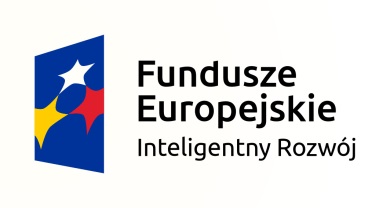 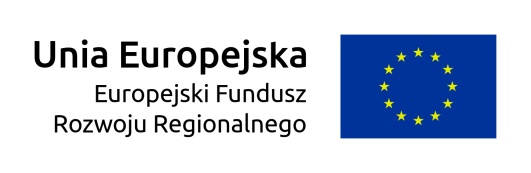 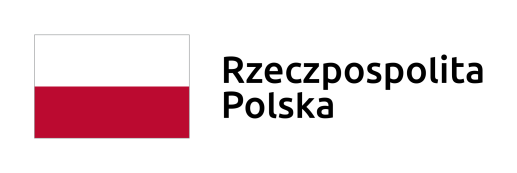 SPECYFIKACJA ISTOTNYCH WARUNKÓW ZAMÓWIENIAzawiera:ROZDZIAŁ I.		ZAMAWIAJĄCY (NAZWA I ADRES)Główny Instytut GórnictwaAdres:			Plac Gwarków 1, 40 - 166 KatowiceGodziny pracy:		od godz. 7 30 do 15 00Strona internetowa:	www.gig.euZnak postępowania:	FZ - 1/5154/MKO/19NIP:			634-012-60-16KRS:			0000090660Nazwa i adres banku:	mBank S.A. O/Katowice, ul. Powstańców 43, 40-024 Katowice,Nr konta bankowego:	05 1140 1078 0000 3018 1200 1001ROZDZIAŁ II.	TRYB UDZIELENIA ZAMÓWIENIA PUBLICZNEGO1.  Postępowanie prowadzone jest w trybie przetargu nieograniczonego, zgodnie z przepisami ustawy 
z dnia 29 stycznia 2004r. Prawo zamówień publicznych, zwaną w dalszej części SIWZ „Pzp” 
(Dz. U. z 2018r. poz. 1986). Dokonując oceny ofert Zamawiający zastosuje tzw. „procedurę odwróconą”, określoną w art. 24 aa ustawy Pzp.2. Postępowanie prowadzone jest przez komisję przetargową powołaną do przeprowadzenia niniejszego postępowania o udzielenie zamówienia publicznego.3. Do czynności podejmowanych przez Zamawiającego i Wykonawców w postępowaniu 
o udzielenie zamówienia stosuje się przepisy powołanej ustawy Prawo zamówień publicznych oraz aktów wykonawczych wydanych na jej podstawie, a w sprawach nieuregulowanych przepisy ustawy 
z dnia 23 kwietnia 1964r. Kodeks cywilny (t. j. Dz. U. z 2017r. poz. 459).4. W postępowaniu o udzielenie zamówienia komunikacja między Zamawiającym a Wykonawcami odbywa się przy użyciu mini portalu https://miniportal.uzp.gov.pl/, ePUAPu https://epuap.gov.pl/wps/portal oraz poczty elektronicznej mwallenburg@gig.eu.4.1. Wykonawca zamierzający wziąć udział w postępowaniu o udzielenie zamówienia publicznego, musi posiadać konto na ePUAP. Wykonawca posiadający konto na ePUAP ma dostęp do formularzy: złożenia, zmiany, wycofania oferty lub wniosku oraz do formularza do komunikacji.4.2. Wymagania techniczne i organizacyjne wysyłania i odbierania dokumentów elektronicznych, elektronicznych kopii dokumentów i oświadczeń oraz informacji przekazywanych przy ich użyciu opisane zostały w Regulaminie korzystania z miniPortalu oraz Regulaminie ePUAP.4.3. Za datę przekazania oferty przyjmuje się datę jej wpływu na platformę ePUAP. Za datę przekazania wniosków, zawiadomień, dokumentów elektronicznych, oświadczeń lub elektronicznych kopii dokumentów lub oświadczeń oraz innych informacji przyjmuje się datę ich wpływu na platformę ePUAP lub adres poczty elektronicznej mwallenburg@gig.eu.4.4. Identyfikator postępowania i klucz publiczny dla danego postępowania o udzielenie zamówienia dostępne są na Liście wszystkich postępowań na miniPortalu.ROZDZIAŁ III.	OPIS PRZEDMIOTU ZAMÓWIENIAPrzedmiotem zamówienia jest dostawa linii do rozdmuchu folii.Nazwa/y i kod/y Wspólnego Słownika Zamówień (CPV): 38540000-2, nazwa: Maszyny i aparatura badawcza i pomiarowa.Szczegółowy opis przedmiotu zamówienia zawiera załącznik nr 5 do SIWZROZDZIAŁ IV. 	INFORMACJA NA TEMAT CZĘŚCI ZAMÓWIENIA 
I MOŻLIWOŚCI SKŁADANIA OFERT CZĘŚCIOWYCH1. Zamawiający nie dopuszcza możliwości składania ofert częściowych.ROZDZIAŁ V. 	INFORMACJA NA TEMAT MOŻLIWOŚCI SKŁADANIA OFERT WARIANTOWYCH1.  Zamawiający nie dopuszcza możliwości złożenia oferty wariantowej.ROZDZIAŁ VI. 	MAKSYMALNA LICZBA WYKONAWCÓW, Z KTÓRYMI ZAMAWIAJĄCY ZAWRZE UMOWĘ RAMOWĄ1.  Przedmiotowe postępowanie nie jest prowadzone w celu zawarcia umowy ramowej.ROZDZIAŁ VII. 	INFORMACJE NA TEMAT AUKCJI ELEKTRONICZNEJ1. Zamawiający nie przewiduje w niniejszym postępowaniu przeprowadzenia aukcji elektronicznej.ROZDZIAŁ VIII. 	INFORMACJA W SPRAWIE ZWROTU KOSZTÓW 
W POSTĘPOWANIU1. Koszty udziału w postępowaniu, a w szczególności koszty sporządzenia oferty, pokrywa Wykonawca. Zamawiający nie przewiduje zwrotu kosztów udziału w postępowaniu (za wyjątkiem zaistnienia sytuacji, o której mowa w art. 93 ust. 4 ustawy).ROZDZIAŁ IX. 	INFORMACJA NA TEMAT MOŻLIWOŚCI SKŁADANIA OFERTY WSPÓLNEJ (PRZEZ DWA LUB WIĘCEJ PODMIOTÓW)1. Wykonawcy wspólnie ubiegający się o zamówienie muszą ustanowić pełnomocnika do reprezentowania ich w postępowaniu o udzielenie zamówienia albo reprezentowania w postępowaniu 
i zawarcia umowy w sprawie zamówienia publicznego – nie dotyczy spółki cywilnej, o ile upoważnienie/pełnomocnictwo do występowania w imieniu tej spółki wynika z dołączonej do oferty umowy spółki bądź wszyscy wspólnicy podpiszą ofertę.2.  Wykonawcy tworzący jeden podmiot przedłożą wraz z ofertą stosowne pełnomocnictwo – zgodnie z rozdz. XIII pkt. 10 ppkt.1 SIWZ – nie dotyczy spółki cywilnej, o ile upoważnienie/pełnomocnictwo do występowania w imieniu tej spółki wynika z dołączonej do oferty umowy spółki bądź wszyscy wspólnicy podpiszą ofertę.Uwaga nr 1: Pełnomocnictwo, o którym mowa powyżej może wynikać albo z dokumentu pod taką samą nazwą, albo z umowy podmiotów składających wspólnie ofertę.3. Oferta musi być podpisana w taki sposób, by prawnie zobowiązywała wszystkich Wykonawców występujących wspólnie (przez każdego z Wykonawców lub pełnomocnika).4. W przypadku wspólnego ubiegania się o zamówienie przez Wykonawców, oświadczenie, 
o którym mowa w art. 25a ustawy (pkt. 9 rozdziału XIII SIWZ) składa każdy 
z Wykonawców wspólnie ubiegających się o zamówienie. Oświadczenia te potwierdzają spełnianie warunków udziału w postępowaniu oraz brak podstaw wykluczenia w zakresie, 
w którym każdy z Wykonawców wykazuje spełnianie warunków udziału w postępowaniu, oraz brak podstaw wykluczenia (każdy z Wykonawców wspólnie składających ofertę nie może podlegać wykluczeniu z postępowania co oznacza, iż oświadczenie w tym zakresie musi złożyć każdy 
z Wykonawców składających ofertę wspólną; oświadczenie o spełnianiu warunków udziału składa podmiot, który w odniesieniu do danego warunku udziału w postępowaniu potwierdza jego spełnianie).5. Wszelka korespondencja prowadzona będzie wyłącznie z podmiotem występującym jako pełnomocnik Wykonawców składających wspólną ofertę.ROZDZIAŁ X. 	INFORMACJA NA TEMAT PODWYKONAWCÓW1. Wykonawca może powierzyć wykonanie części zamówienia podwykonawcy.2. Wykonawca, który zamierza wykonywać zamówienie przy udziale podwykonawcy, musi wyraźnie w ofercie wskazać, jaką część (zakres zamówienia) wykonywać będzie w jego imieniu podwykonawca oraz podać firmę podwykonawcy (o ile jest to wiadome). Należy w tym celu wypełnić odpowiedni punkt formularza oferty, stanowiącego załącznik nr 1 do SIWZ. W przypadku, gdy Wykonawca nie zamierza wykonywać zamówienia przy udziale podwykonawców, należy wpisać w formularzu „nie dotyczy” lub inne podobne sformułowanie. Jeżeli Wykonawca zostawi ten punkt niewypełniony (puste pole), Zamawiający uzna, iż zamówienie zostanie wykonane siłami własnymi tj. bez udziału podwykonawców.3. Jeżeli zmiana albo rezygnacja z podwykonawcy dotyczy podmiotu, na którego zasoby Wykonawca powoływał się, na zasadach określonych w art. 22a ust. 1 ustawy, w celu wykazania spełniania warunków udziału w postępowaniu, Wykonawca jest obowiązany wykazać Zamawiającemu, że proponowany inny podwykonawca lub Wykonawca samodzielnie spełnia je w stopniu nie mniejszym niż podwykonawca, na którego zasoby Wykonawca powoływał się w trakcie postępowania 
o udzielenie zamówienia.4. Powierzenie wykonania części zamówienia podwykonawcom nie zwalnia Wykonawcy 
z odpowiedzialności za należyte wykonanie tego zamówienia.ROZDZIAŁ XI.	TERMIN WYKONANIA ZAMÓWIENIA, GWARANCJA ORAZ WARUNKI PŁATNOŚCI1.  Zamawiający wymaga realizacji przedmiotu zamówienia do 28 tygodni od daty podpisania umowy na warunkach DDP Incoterms 2010, do oznaczonego miejsca wykonania, tj. Główny Instytut Górnictwa, Plac Gwarków 1, 40-166 Katowice, Zakład Inżynierii Materiałowej (SM).2. Zamawiający ustala następujące warunki płatności:Zamawiający przewiduje udzielenia zaliczki w wysokości do 25 % wartości brutto oferty, pod warunkiem przedłożenia przez Wykonawcę gwarancji bankowej lub ubezpieczeniowej, zabezpieczającej pełną wysokość zaliczki na cały okres trwania umowy.Zaliczka zostanie wypłacona Wykonawcy w terminie do 10 dni od daty przedłożenia gwarancji.W terminie do 7 dni od daty otrzymania zaliczki, Wykonawca wystawi Zamawiającemu fakturę rozliczającą otrzymaną zaliczkę.Pozostała kwota należności za przedmiot zamówienia, zostanie wypłacona w terminie do 14 dni na podstawie wystawionej faktury. Termin płatności będzie liczony od daty dostarczenia do GIG prawidłowo wystawionej faktury. Podstawą do wystawienia faktury będzie podpisany przez obie strony protokół odbioru ilościowo – jakościowego oraz  protokołu z instalacji oraz szkolenia z obsługi przedmiotu zamówienia. 3. Zamawiający wymaga 12 miesięcznej gwarancji na urządzenie oraz:- minimum 12 miesięcznego okresu gwarancji i rękojmi na elementy mechaniczne - minimum 12 miesięcznego okresu gwarancji i rękojmi na elementy elektryczne/ elektroniczneOkres obowiązywania w/w gwarancji rozpocznie się od dnia podpisania protokołu z instalacji oraz szkolenia z obsługi przedmiotu zamówienia. ROZDZIAŁ XII.	PODSTAWY WYKLUCZENIA Z POSTĘPOWANIA 
O UDZIELENIE ZAMÓWIENIA ORAZ WARUNKI UDZIAŁU W POSTĘPOWANIU1.	O udzielenie zamówienia mogą się ubiegać Wykonawcy, którzy:nie podlegają wykluczeniu;spełniają warunki udziału w postępowaniu określone przez Zamawiającego 
w  ogłoszeniu o zamówieniu oraz w pkt 3.  niniejszego rozdziału SIWZ.2.	Podstawy wykluczenia:2.1.	Zamawiający wykluczy z postępowania Wykonawcę/ów w przypadkach, o których mowa 
w art. 24 ust. 1 pkt 12-23 ustawy (przesłanki wykluczenia obligatoryjne).2.2.	Z postępowania o udzielenie zamówienia Zamawiający wykluczy także Wykonawcę/ów 
w następujących przypadkach - wybrane przez Zamawiającego przesłanki wykluczenia fakultatywne, przewidziane w art. 24 ust. 5 ustawy:2.2.1  w stosunku do którego otwarto likwidację, w zatwierdzonym przez sąd układzie 
w postępowaniu restrukturyzacyjnym jest przewidziane zaspokojenie wierzycieli przez likwidację jego majątku lub sąd zarządził likwidację jego majątku w trybie art. 332 ust. 1 ustawy z dnia 15 maja 2015r. – Prawo restrukturyzacyjne (Dz. U. z 2015 r. poz. 978, 1259, 1513, 1830 i 1844 oraz z 2016 r. poz. 615) lub którego upadłość ogłoszono, z wyjątkiem Wykonawcy, który po ogłoszeniu upadłości zawarł układ zatwierdzony prawomocnym postanowieniem sądu, jeżeli układ nie przewiduje zaspokojenia wierzycieli przez likwidację majątku upadłego, chyba że sąd zarządził likwidację jego majątku w trybie art. 366 ust. 1 ustawy z dnia 28 lutego 2003 r. – Prawo upadłościowe (Dz. U. z 2015 r. poz. 233, 978, 1166, 1259 i 1844 oraz z 2016 r. poz. 615),2.2.2 który w sposób zawiniony poważnie naruszył obowiązki zawodowe, co podważa jego uczciwość, w szczególności gdy Wykonawca w wyniku zamierzonego działania lub rażącego niedbalstwa nie wykonał lub nienależycie wykonał zamówienie, co Zamawiający jest w stanie wykazać za pomocą stosownych środków dowodowych,2.2.3 który, z przyczyn leżących po jego stronie, nie wykonał albo nienależycie wykonał w istotnym stopniu wcześniejszą umowę w sprawie zamówienia publicznego lub umowę koncesji, zawartą 
z Zamawiającym, o którym mowa w art. 3 ust. 1 pkt 1–4, co doprowadziło do rozwiązania umowy lub zasądzenia odszkodowania,2.2.4 który naruszył obowiązki dotyczące płatności podatków, opłat lub składek na ubezpieczenia społeczne lub zdrowotne, co Zamawiający jest w stanie wykazać za pomocą stosownych środków dowodowych, z wyjątkiem przypadku, o którym mowa w ust. 1 pkt 15, chyba że Wykonawca dokonał płatności należnych podatków, opłat lub składek na ubezpieczenia społeczne lub zdrowotne wraz 
z odsetkami lub grzywnami lub zawarł wiążące porozumienie w sprawie spłaty tych należności.2.3. Z postępowania o udzielenie zamówienia Zamawiający wykluczy także Wykonawcę/ów 
w przypadkach określonych w art. 57 ust. 1 dyrektywy 2014/24/UE: Instytucje zamawiające wykluczają danego Wykonawcę z udziału w postępowaniu o udzielenie zamówienia, gdy stwierdzą – po weryfikacji przeprowadzonej zgodnie z art. 59, 60 oraz 61 (dyrektywy) – lub gdy w inny sposób zdobyły informację, że w stosunku do tego Wykonawcy wydany został prawomocny wyrok z powodu dopuszczenia się jednego z następujących czynów:a) udziału w organizacji przestępczej, zgodnie z definicją takiej organizacji zawartą w art. 2 decyzji ramowej Rady 2008/841/WSiSWb) korupcji, zgodnie z definicją zawartą w art. 3 Konwencji w sprawie zwalczania korupcji urzędników Wspólnot Europejskich i urzędników państw członkowskich Unii Europejskiej i art. 2 ust. 1 decyzji ramowej Rady 2003/568/WSiSW, jak również korupcji zdefiniowanej w prawie krajowym instytucji zamawiającej lub wykonawcy;c) nadużycia finansowego w rozumieniu art. 1 Konwencji w sprawie ochrony „interesów finansowych” Wspólnot Europejskich;d) przestępstw terrorystycznych lub przestępstw związanych z działalnością terrorystyczną, zgodnie z
definicją zawartą odpowiednio w art. 1 i 3 decyzji ramowej Rady 2002/475/WSiSW, bądź podżegania do popełnienia przestępstwa, pomocnictwa, współsprawstwa lub usiłowania popełnienia przestępstwa, o których mowa w art. 4 tej decyzji ramowej;e) prania pieniędzy lub finansowania terroryzmu, zgodnie z definicją zawartą w art. 1 dyrektywy Parlamentu Europejskiego i Rady 2005/60/WE;f) pracy dzieci i innych form handlu ludźmi, zgodnie z definicją zawartą w art. 2 dyrektywy Parlamentu Europejskiego i Rady 2011/36/UE.Obowiązek wykluczenia Wykonawcy ma zastosowanie również w przypadku, gdy osoba skazana prawomocnym wyrokiem jest członkiem organów administracyjnych, zarządzających lub nadzorczych tego Wykonawcy lub posiada w tych organach uprawnienia do reprezentowania, uprawnienia decyzyjne lub kontrolne.3. Warunki udziału w postępowaniu, określone przez Zamawiającego zgodnie z art. 22 ust. 1b ustawy:3.1. Wykonawca musi posiadać kompetencje lub uprawnienia do prowadzenia określonej działalności zawodowej, o ile wynika to z odrębnych przepisów, pozwalające na realizację zamówienia. 
- NIE DOTYCZY NINIEJSZEGO POSTĘPOWANIA3.2. Wykonawca musi znajdować się w sytuacji ekonomicznej lub finansowej pozwalające, na realizację zamówienia. - NIE DOTYCZY NINIEJSZEGO POSTĘPOWANIA3.3.  Wykonawca musi posiadać zdolność techniczną lub zawodową pozwalającą na realizację zamówienia – Wykonawca musi posiadać wiedzę i doświadczenie niezbędne do wykonania przedmiotu zamówienia, tj. udokumentowane wykonanie, a w przypadku świadczeń okresowych lub ciągłych również wykonywane, w okresie ostatnich trzech lat przed upływem terminu składania ofert, a jeżeli okres prowadzenia działalności jest krótszy – w tym okresie, co najmniej dwóch dostaw linii do rozdmuchu folii o łącznej wartości nie mniejszej niż: 400 000,00 PLN brutto. Zamawiający dopuszcza możliwość przedstawienia w/w udokumentowania z ceną wyrażoną w każdej walucie mieszczącej się w tabeli NBP. Dla sprawdzenia spełnienia warunku Zamawiający przeliczy kwoty każdego dokumentu wyrażonego w walucie innej niż polska stosując średni kurs NBP z dnia opublikowania ogłoszenia w Dzienniku Urzędowym Unii Europejskiej.ROZDZIAŁ XIII.	WYKAZ OŚWIADCZEŃ LUB DOKUMENTÓW, POTWIERDZAJĄCYCH SPEŁNIANIE WARUNKÓW UDZIAŁU W POSTĘPOWANIU ORAZ BRAK PODSTAW WYKLUCZENIA ORAZ SPEŁNIANIE PRZEZ OFEROWANE DOSTAWY WYMAGAŃ OKRESLONYCH PRZEZ ZAMAWIAJĄCEGO1. Informacja z Krajowego Rejestru Karnego w zakresie określonym w art. 24 ust. 1 pkt 13, 14 i 21 ustawy, wystawiona nie wcześniej niż 6 miesięcy przed upływem terminu składania ofert albo wniosków o dopuszczenie do udziału w postępowaniu; 2. Zaświadczenie właściwego naczelnika urzędu skarbowego potwierdzające, że Wykonawca nie zalega z opłacaniem podatków, wystawionego nie wcześniej niż 3 miesiące przed upływem terminu składania ofert albo wniosków o dopuszczenie do udziału w postępowaniu, lub innego dokumentu potwierdzającego, że Wykonawca zawarł porozumienie z właściwym organem podatkowym 
w sprawie spłat tych należności wraz z ewentualnymi odsetkami lub grzywnami, w szczególności uzyskał przewidziane prawem zwolnienie, odroczenie lub rozłożenie na raty zaległych płatności lub wstrzymanie w całości wykonania decyzji właściwego organu;3. Zaświadczenie właściwej terenowej jednostki organizacyjnej Zakładu Ubezpieczeń Społecznych lub Kasy Rolniczego Ubezpieczenia Społecznego albo inny dokument potwierdzający, że Wykonawca nie zalega z opłacaniem składek na ubezpieczenia społeczne lub zdrowotne, wystawione nie wcześniej niż 3 miesiące przed upływem terminu składania ofert albo wniosków 
o dopuszczenie do udziału w postępowaniu, lub inny dokument potwierdzający, że Wykonawca zawarł porozumienie z właściwym organem w sprawie spłat tych należności wraz z ewentualnymi odsetkami lub grzywnami, w szczególności uzyskał przewidziane prawem zwolnienie, odroczenie lub rozłożenie na raty zaległych płatności lub wstrzymanie w całości wykonania decyzji właściwego organu;4. Oświadczenie Wykonawcy o niezaleganiu z opłacaniem podatków i opłat lokalnych, o których mowa w ustawie z dnia 12 stycznia 1991 r. o podatkach i opłatach lokalnych (Dz. U. z 2016 r. poz. 716);5. Odpis z właściwego rejestru lub z centralnej ewidencji i informacji o działalności gospodarczej, jeżeli odrębne przepisy wymagają wpisu do rejestru lub ewidencji,  w celu potwierdzenia braku podstaw wykluczenia na podstawie art. 24 ust. 5 pkt 1 ustawy, czyli tych, 
o których mowa w rozdziale XII punkt 2.2 ppkt. 2.2.1 niniejszej SIWZ;6. Oświadczenie Wykonawcy o braku orzeczenia wobec niego tytułem środka zapobiegawczego zakazu ubiegania się o zamówienia publiczne;7. Oświadczenie Wykonawcy o braku wydania wobec niego prawomocnego wyroku sądu lub ostatecznej decyzji administracyjnej o zaleganiu z uiszczaniem podatków, opłat lub składek na ubezpieczenia społeczne lub zdrowotne albo – w przypadku wydania takiego wyroku lub decyzji – dokumentów potwierdzających dokonanie płatności tych należności wraz z ewentualnymi odsetkami lub grzywnami lub zawarcie wiążącego porozumienia w sprawie spłat tych należności;8. Wykaz dostaw wykonanych, a w przypadku świadczeń okresowych lub ciągłych również wykonywanych, w okresie ostatnich 3 lat przed upływem terminu składania ofert, a jeżeli okres prowadzenia działalności jest krótszy – w tym okresie, wraz z podaniem ich wartości, przedmiotu, dat wykonania i podmiotów, na rzecz których dostawy zostały wykonane, oraz załączeniem dowodów określających czy te dostawy zostały wykonane lub są wykonywane należycie, przy czym dowodami, o których mowa, są referencje bądź inne dokumenty wystawione przez podmiot, na rzecz którego dostawy były wykonywane, a w przypadku świadczeń okresowych lub ciągłych są wykonywane, 
a jeżeli z uzasadnionej przyczyny o obiektywnym charakterze wykonawca nie jest w stanie uzyskać tych dokumentów – oświadczenie Wykonawcy; w przypadku świadczeń okresowych lub ciągłych nadal wykonywanych referencje bądź inne dokumenty potwierdzające ich należyte wykonywanie powinny być wydane nie wcześniej niż 3 miesiące przed upływem terminu składania ofert;9.Aktualne na dzień składania ofert oświadczenie w postaci Jednolitego Europejskiego Dokumentu Zamówienia (dalej też: jednolity dokument albo jednolite dokumenty) wypełnione 
w zakresie wskazanym przez Zamawiającego w niniejszej SIWZ, zgodnie z załącznikiem nr 2 do SIWZ. Wykonawca wypełnia pola z białym tłem, pola zacieniowane na szaro nie dotyczą niniejszego postępowania.Zgodnie z art. 25a, ust. 3 Pzp „Wykonawca, który powołuje się na zasoby innych podmiotów, w celu wykazania braku istnienia wobec nich podstaw wykluczenia oraz spełniania, w zakresie, w jakim powołuje się na ich zasoby, warunków udziału w postępowaniu składa także jednolite dokumenty dotyczące tych podmiotów”.Zgodnie z art. 25a, ust. 6 Pzp „W przypadku wspólnego ubiegania się o zamówienie przez Wykonawców, jednolity dokument składa każdy z Wykonawców wspólnie ubiegających się 
o zamówienie. Dokumenty te muszą potwierdzać spełnianie warunków udziału w postępowaniu oraz brak podstaw wykluczenia w zakresie, w którym każdy z Wykonawców wykazuje spełnianie warunków udziału w postępowaniu, lub kryteriów selekcji oraz brak podstaw wykluczenia.”Oświadczenia w postaci Jednolitego Europejskiego Dokumentu Zamówienia muszą być wypełnione 
i podpisane przez podmioty, których dotyczą, tj. Wykonawcę, poszczególnych wspólników konsorcjum oraz inne podmioty.10.Dokumenty, które Wykonawcy muszą złożyć w ofercie:1) wypełniony druk Formularza ofertowego, stanowiący załącznik nr 1 do niniejszej specyfikacji. Upoważnienie osób podpisujących ofertę musi bezpośrednio wynikać z dokumentów dołączonych do oferty. Oznacza to, że jeżeli upoważnienie takie nie wynika wprost z dokumentu stwierdzającego status prawny Wykonawcy, to do oferty należy dołączyć stosowne pełnomocnictwo w formie oryginału lub kopii potwierdzonej kwalifikowanym podpisem elektronicznym;2) dokument (dokumenty), o którym mowa w rozdziale XIII punkt 9 SIWZ, czyli oświadczenie (oświadczenia) w postaci Jednolitego Europejskiego Dokumentu Zamówienia;3) wypełniony druk Formularza techniczno - cenowego, stanowiący załącznik nr 3 do niniejszej specyfikacji;4) W przypadku podpisania oferty oraz poświadczenia za zgodność z oryginałem kopii dokumentów przez osobę niewymienioną w dokumencie rejestracyjnym (ewidencyjnym) Wykonawcy, należy do oferty dołączyć stosowne pełnomocnictwo w oryginale lub kopii, potwierdzonej za zgodność z oryginałem kwalifikowanym podpisem elektronicznym.11. Terminy składania innych dokumentów niż wymienione w rozdziale XIII punkt 10 SIWZ:1) Zgodnie z art. 24 ust. 11 Pzp, Wykonawca, w terminie 3 dni od dnia zamieszczenia na stronie internetowej informacji, o której mowa w art. 86 ust. 5, przekaże Zamawiającemu oświadczenie 
o przynależności lub braku przynależności do tej samej grupy kapitałowej, o której mowa w art. 24 ust. 1 pkt. 23 Pzp. Wraz ze złożeniem oświadczenia, Wykonawca może przedstawić dowody, że powiązania z innym Wykonawcą nie prowadzą do zakłócenia konkurencji w postępowaniu 
o udzielenie zamówienia.Uwaga nr 2 :  W przypadku Wykonawców wspólnie składających ofertę, dokumenty o których mowa w pkt. 11 ppkt. 1) zobowiązany jest złożyć każdy z Wykonawców wspólnie składających ofertę.2) Dokumenty wymienione w rozdziale XIII punktach 1.-8. SIWZ Wykonawcy będą musieli złożyć na każde żądanie Zamawiającego w terminie przez niego wskazanym i w formie określonej w Rozporządzeniu Ministra Rozwoju z dnia 26 lipca 2016 r. w sprawie rodzajów dokumentów, jakich może żądać Zamawiający od Wykonawcy w postępowaniu o udzielenie zamówienia (Dz. U. z 2016 r., poz. 1126).Uwaga nr 3 (dotycząca wszystkich oświadczeń i dokumentów):1)	Wykonawca nie jest obowiązany do złożenia oświadczeń lub dokumentów potwierdzających spełnianie warunków udziału w postępowaniu lub brak podstaw wykluczenia, jeżeli Zamawiający posiada oświadczenia lub dokumenty dotyczące tego Wykonawcy lub może je uzyskać za pomocą bezpłatnych i ogólnodostępnych baz danych, w szczególności rejestrów publicznych w rozumieniu ustawy z dnia 17 lutego 2005 r. o informatyzacji działalności podmiotów realizujących zadania publiczne (Dz. U. z 2014 r. poz. 1114 oraz z 2016 r. poz. 352),2)	w przypadku wskazania przez Wykonawcę dostępności oświadczeń lub dokumentów, 
w formie elektronicznej pod określonymi adresami internetowymi ogólnodostępnych i bezpłatnych baz danych, Zamawiający pobiera samodzielnie z tych baz danych wskazane przez Wykonawcę oświadczenia lub dokumenty,3)	w przypadku wskazania przez Wykonawcę oświadczeń lub dokumentów na potwierdzenie braku podstaw wykluczenia lub spełniania warunków udziału w postępowaniu, w formie elektronicznej pod określonymi adresami internetowymi ogólnodostępnych i bezpłatnych baz danych, Zamawiający żąda od Wykonawcy przedstawienia tłumaczenia na język polski wskazanych przez Wykonawcę i pobranych samodzielnie przez Zamawiającego dokumentów,4)	w przypadku wskazania przez Wykonawcę oświadczeń lub dokumentów, które znajdują się 
w posiadaniu Zamawiającego, w szczególności oświadczeń lub dokumentów przechowywanych przez Zamawiającego zgodnie z art. 97 ust. 1 ustawy, Zamawiający w celu potwierdzenia okoliczności, 
o których mowa w art. 25 ust. 1 pkt 1 i 3 ustawy (brak podstaw wykluczenia oraz spełnianie warunków udziału w postępowaniu określonych przez Zamawiającego), korzysta z posiadanych oświadczeń lub dokumentów, o ile są one aktualne.12. Podmioty zagraniczne: 1. Jeżeli Wykonawca ma siedzibę lub miejsce zamieszkania poza terytorium Rzeczypospolitej Polskiej, zamiast dokumentów:1.1. o których mowa w Rozdziale XIII punkt 1 składa informację z odpowiedniego rejestru albo, 
w przypadku braku takiego rejestru, inny równoważny dokument wydany przez właściwy organ sądowy lub administracyjny kraju, w którym Wykonawca ma siedzibę lub miejsce zamieszkania lub miejsce zamieszkania ma osoba, której dotyczy informacja albo dokument, w zakresie określonym 
w art. 24 ust. 1 pkt 13, 14 i 21 ustawy. (Dokumenty powinny być wystawione nie wcześniej niż 6 miesięcy przed upływem terminu składania ofert);1.2. o których mowa Rozdziale XIII punkt 2,3,5  składa dokument lub dokumenty wystawione 
w kraju, w którym Wykonawca ma siedzibę lub miejsce zamieszkania, potwierdzające odpowiednio, że:a) nie zalega z opłacaniem podatków, opłat, składek na ubezpieczenie społeczne lub zdrowotne albo że zawarł porozumienie z właściwym organem w sprawie spłat tych należności wraz z ewentualnymi odsetkami lub grzywnami, w szczególności uzyskał przewidziane prawem zwolnienie, odroczenie lub rozłożenie na raty zaległych płatności lub wstrzymanie w całości wykonania decyzji właściwego organu (Dokumenty powinny być wystawione nie wcześniej niż 3 miesięcy przed upływem terminu składania ofert);b) nie otwarto jego likwidacji ani nie ogłoszono upadłości (Dokumenty powinny być wystawione nie wcześniej niż 6 miesięcy przed upływem terminu składania ofert).2. Jeżeli w kraju, w którym Wykonawca ma siedzibę lub miejsce zamieszkania 
lub miejsce zamieszkania ma osoba, której dokument dotyczy, nie wydaje się dokumentów, o których mowa powyżej,  zastępuje się je dokumentem zawierającym odpowiednio oświadczenie Wykonawcy, ze wskazaniem osoby albo osób uprawnionych do jego reprezentacji, lub oświadczenie osoby, której dokument miał dotyczyć, złożone przed notariuszem lub przed organem sądowym, administracyjnym albo organem samorządu zawodowego lub gospodarczego właściwym ze względu na siedzibę lub miejsce zamieszkania Wykonawcy lub miejsce zamieszkania tej osoby.3. Wykonawca mający siedzibę na terytorium Rzeczypospolitej Polskiej, w odniesieniu do osoby mającej miejsce zamieszkania poza terytorium Rzeczypospolitej Polskiej, której dotyczy dokument wskazany w Rozdziale XIII punkt 1  składa dokument, o którym mowa w Rozdziale XIII pkt. 12 
ppkt. 1.1. w zakresie określonym w art. 24 ust. 1 pkt 14 i 21 ustawy. Jeżeli w kraju, w którym miejsce zamieszkania ma osoba, której dokument miał dotyczyć, nie wydaje się takich dokumentów, zastępuje się go dokumentem zawierającym oświadczenie tej osoby złożonym przed notariuszem lub przed organem sądowym, administracyjnym albo organem samorządu zawodowego lub gospodarczego właściwym ze względu na miejsce zamieszkania tej osoby.4. Jeśli dokumenty, o których mowa w Rozdziale XIII pkt. 12, są w języku obcym, Zamawiający żąda od Wykonawcy przedstawienia ich tłumaczenia na język polski.ROZDZIAŁ XIV.	KORZYSTANIE Z ZASOBÓW INNYCH PODMIOTÓW 
W CELU POTWIERDZENIA SPEŁNIANIA WARUNKÓW UDZIAŁU W POSTĘPOWANIU 1. Wykonawca może w celu potwierdzenia spełniania warunków udziału w postępowaniu, 
w stosownych sytuacjach oraz w odniesieniu do konkretnego zamówienia, lub jego części, polegać na zdolnościach technicznych lub zawodowych innych podmiotów (dot. warunków udziału 
w postępowaniu określonych przez Zamawiającego w pkt. 3. rozdziału XII SIWZ), niezależnie od charakteru prawnego łączących go z nim stosunków prawnych.2. Wykonawca, który polega na zdolnościach  innych podmiotów, musi udowodnić Zamawiającemu, że realizując zamówienie, będzie dysponował niezbędnymi zasobami tych podmiotów, 
w szczególności przedstawiając zobowiązanie tych podmiotów do oddania mu do dyspozycji niezbędnych zasobów na potrzeby realizacji zamówienia – dokument ten (np. zobowiązanie) należy dołączyć do oferty.2.1. Z dokumentu (np. zobowiązania), o którym mowa w pkt. 2 musi wynikać w szczególności:- zakres dostępnych Wykonawcy zasobów innego podmiotu,- sposób wykorzystania zasobów innego podmiotu, przez Wykonawcę, przy wykonywaniu zamówienia publicznego,- zakres i okres udziału innego podmiotu przy wykonywaniu zamówienia publicznego,- czy podmiot, na zdolnościach którego Wykonawca polega w odniesieniu do warunków udziału 
w postępowaniu dotyczących wykształcenia, kwalifikacji zawodowych lub doświadczenia, zrealizuje usługi, których wskazane zdolności dotyczą.3.  Zamawiający ocenia, czy udostępniane Wykonawcy przez inne podmioty zdolności techniczne lub zawodowe, pozwalają na wykazanie przez Wykonawcę spełniania warunków udziału w postępowaniu oraz bada, czy nie zachodzą wobec tego podmiotu podstawy wykluczenia,  o których mowa w art. 24 ust. 1 pkt 13–22 i ust. 5 ustawy (wybrane przez Zamawiającego fakultatywne podstawy wykluczenia, wskazane w pkt. 2.2. rozdziału XII SIWZ) oraz w art. 57 ust. 1 dyrektywy 2014/24/UE. 4. Jeżeli zdolności techniczne lub zawodowe, podmiotu, o którym mowa powyżej, nie potwierdzają spełnienia przez Wykonawcę warunków udziału w postępowaniu lub zachodzą wobec tych podmiotów podstawy wykluczenia, Zamawiający żąda, aby Wykonawca w terminie określonym przez Zamawiającego:1) zastąpił ten podmiot innym podmiotem lub podmiotami lub2) zobowiązał się do osobistego wykonania odpowiedniej części zamówienia, jeżeli wykaże zdolności techniczne lub zawodowe, o których mowa w pkt. 1 niniejszego rozdziału.5. Jeżeli Wykonawca wykazując spełnianie warunków udziału w postępowaniu, określonych przez Zamawiającego w pkt. 3. rozdziału XII SIWZ, polega na zdolnościach lub sytuacji innych podmiotów, na zasadach określonych powyżej, zamieszcza informacje o tych podmiotach w oświadczeniu, 
o którym mowa w art. 25a ust. 1 ustawy (pkt. 9 rozdziału XIII SIWZ).6. Wykonawca, którego oferta zostanie najwyżej oceniona (oceniona jako najkorzystniejsza), na wezwanie Zamawiającego zobowiązany będzie złożyć oświadczenia i dokumenty podmiotu, na zdolności lub sytuację którego Wykonawca powoływał się w celu wykazania spełniania warunków udziału w postępowaniu potwierdzające spełnianie warunków udziału w postępowaniu w zakresie zdolności lub sytuacji, na których Wykonawca polegał w celu wykazania spełniania tych warunków (dokument wskazany w pkt. 8 rozdziału XIII SIWZ).ROZDZIAŁ XV.	PROCEDURA SANACYJNA - SAMOOCZYSZCZENIE1. Wykonawca, który podlega wykluczeniu na podstawie art. 24 ust. 1 pkt 13 i 14 oraz 16-20 lub ust. 5 (podstawy fakultatywne, wskazane przez Zamawiającego w pkt 2.2. w rozdziale XII SIWZ), może przedstawić dowody na to, że podjęte przez niego środki są wystarczające do wykazania jego rzetelności, w szczególności udowodnić naprawienie szkody wyrządzonej przestępstwem lub przestępstwem skarbowym, zadośćuczynienie pieniężne za doznaną krzywdę lub naprawienie szkody, wyczerpujące wyjaśnienie stanu faktycznego oraz współpracę z organami ścigania oraz podjęcie konkretnych środków technicznych, organizacyjnych i kadrowych, które są odpowiednie dla zapobiegania dalszym przestępstwom lub przestępstwom skarbowym lub nieprawidłowemu postępowaniu Wykonawcy. Przepisu zdania pierwszego nie stosuje się, jeżeli wobec Wykonawcy, będącego podmiotem zbiorowym, orzeczono prawomocnym wyrokiem sądu zakaz ubiegania się 
o udzielenie zamówienia oraz nie upłynął określony w tym wyroku okres obowiązywania tego zakazu.2.  W celu skorzystania z instytucji „samooczyszczenia”, Wykonawca zobowiązany jest do złożenia wraz z ofertą stosownego oświadczenia (zgodnie z załącznikiem nr 2 do SIWZ), a następnie zgodnie 
z art. 26 ust. 2 ustawy do złożenia dowodów.3.  Wykonawca nie podlega wykluczeniu, jeżeli Zamawiający, uwzględniając wagę i szczególne okoliczności czynu Wykonawcy, uzna za wystarczające dowody, o których mowa w pkt. 1.ROZDZIAŁ XVI.	INFORMACJA O SPOSOBIE POROZUMIEWANIA SIĘ ZAMAWIAJĄCEGO Z WYKONAWCAMI ORAZ PRZEKAZYWANIA DOKUMENTÓW 1. W postępowaniu o udzielenie zamówienia komunikacja pomiędzy Zamawiającym, a Wykonawcami w szczególności składanie oświadczeń, wniosków, zawiadomień oraz przekazywanie informacji odbywa się elektronicznie za pośrednictwem dedykowanego formularza dostępnego na ePUAP oraz udostępnionego przez miniPortal (Formularz do komunikacji). We wszelkiej korespondencji związanej z niniejszym postępowaniem Zamawiający i Wykonawcy posługują się numerem ogłoszenia (TED lub ID postępowania).2. Zamawiający może również komunikować się z Wykonawcami za pomocą poczty elektronicznej. Zamawiający zaleca aby Wykonawcy poinformowali Zamawiającego o przesłaniu korespondencji za pomocą portalu ePUAP przez wysłanie takiej informacji na adres email: mwallenburg@gig.eu3. Dokumenty elektroniczne, oświadczenia lub elektroniczne kopie dokumentów lub oświadczeń składane są przez Wykonawcę za pośrednictwem Formularza do komunikacji, jako załączniki. Zamawiający dopuszcza również możliwość składania dokumentów elektronicznych, oświadczeń lub elektronicznych kopii dokumentów lub oświadczeń za pomocą poczty elektronicznej, na wskazany w pkt. 2 adres email. Sposób sporządzenia dokumentów elektronicznych, oświadczeń lub elektronicznych kopii dokumentów lub oświadczeń musi być zgody z wymaganiami określonymi w rozporządzeniu Prezesa Rady Ministrów z dnia 27 czerwca 2017 r. w sprawie użycia środków komunikacji elektronicznej w postępowaniu o udzielenie zamówienia publicznego oraz udostępniania i przechowywania dokumentów elektronicznych oraz rozporządzeniu Ministra Rozwoju z dnia 26 lipca 2016 r. w sprawie rodzajów dokumentów, jakich może żądać zamawiający od wykonawcy w postępowaniu o udzielenie zamówienia.W zależności od formatu kwalifikowanego podpisu (PAdES, XAdES) i jego typu (zewnętrzny, wewnętrzny) Wykonawca dołącza do platformy miniPortal uprzednio podpisane dokumenty wraz z wygenerowanym plikiem podpisu (typ zewnętrzny) lub dokument z wszytym podpisem (typ wewnętrzny):1) dokumenty w formacie „pdf” należy podpisywać tylko formatem PAdES;2) Zamawiający dopuszcza podpisanie dokumentów w formacie innym niż „pdf”, wtedy należy użyćformatu XAdES.3.1. Wymagania sprzętowe dla Wykonawcy: przeglądarka internetowa Internet Explorer 11 lub Firefox ver.46 i późniejsze lub Chrome ver. 45 i późniejsze lub Opera ver. 37 i późniejsze, oprogramowanie Java ver. 1.8. oraz oprogramowanie Szafir.4. W przypadku wezwania przez Zamawiającego do złożenia, uzupełnienia lub poprawienia oświadczeń, dokumentów lub pełnomocnictw, w trybie art. 26, ust. 2 lub ust. 3 ustawy, oświadczenia, dokumenty lub pełnomocnictwa należy przedłożyć (złożyć/uzupełnić/poprawić) w formie wskazanej przez Zamawiającego w wezwaniu. Forma ta winna odpowiadać wymogom wynikającym ze stosownych przepisów.5. Każda ze stron na żądanie drugiej strony niezwłocznie potwierdza fakt otrzymania oświadczeń, wniosków, zawiadomień oraz informacji przekazywanych przy użyciu środków komunikacji elektronicznej w rozumieniu ustawy z dnia 18 lipca 2002 r. o świadczeniu usług drogą elektroniczną.6. Niezwłocznie po otwarciu złożonych ofert, Zamawiający zamieści na swojej stronie internetowej (www.gig.eu) informacje dotyczące:1) kwoty, jaką zamierza przeznaczyć na sfinansowanie zamówienia;2) firm oraz adresów Wykonawców, którzy złożyli oferty w terminie;3) ceny, terminu wykonania zamówienia, okresu gwarancji i warunków płatności zawartych w ofertach.7. Informację o wyborze oferty najkorzystniejszej bądź o unieważnieniu postępowania Zamawiający zamieści na stronie internetowej pod następującym adresem: www.gig.euROZDZIAŁ XVII.	OSOBY ZE STRONY ZAMAWIAJĄCEGO UPRAWNIONE DO POROZUMIEWANIA SIĘ Z WYKONAWCAMI1. Zamawiający wyznacza następującą osobę do porozumiewania się z Wykonawcami, 
w sprawach dotyczących niniejszego postępowania: - mgr Monika Wallenburg - Gmach Dyrekcji, Dział Handlowy (FZ-1) pokój 226, 
II  piętro, tel. (032) 259 25 47, - e-mail: mwallenburg@gig.euROZDZIAŁ XVIII. 	OPIS SPOSOBU UDZIELANIA WYJAŚNIEŃ DOTYCZĄCYCH SPECYFIKACJI ISTOTNYCH WARUNKÓW ZAMÓWIENIA1. Wykonawca może zwrócić się do Zamawiającego o wyjaśnienie treści SIWZ.2.  Zamawiający niezwłocznie udzieli wyjaśnień, jednakże nie później niż na 6 dni przed upływem terminu składania ofert, o ile wniosek o wyjaśnienie SIWZ wpłynie do Zamawiającego nie później niż do końca dnia, w którym upływa połowa wyznaczonego terminu składania ofert.3. W uzasadnionych przypadkach Zamawiający może przed upływem terminu składania ofert zmienić treść SIWZ. Każda wprowadzona przez Zamawiającego zmiana staje się w takim przypadku częścią SIWZ. Dokonaną zmianę treści SIWZ Zamawiający udostępnia na stronie internetowej po adresem: www.gig.eu 4.  Zamawiający oświadcza, iż nie zamierza zwoływać zebrania Wykonawców w celu wyjaśnienia treści SIWZ.5. Treść niniejszej SIWZ zamieszczona jest na stronie internetowej, pod następującym adresem: www.gig.eu .Wszelkie zmiany treści SIWZ, jak też wyjaśnienia i odpowiedzi na pytania co do treści SIWZ, Zamawiający zamieszczać będzie także pod wskazanym wyżej adresem internetowym.ROZDZIAŁ XIX.	WYMAGANIA DOTYCZĄCE WADIUM1. Wadium ustala się w wysokości: 20 000,00 PLN (słownie:  dwadzieścia tysięcy złotych  00/100)2. Wadium należy wnieść w terminie do dnia 29.04.2019 r. do godz. 10:003. Wadium może być wnoszone w jednej lub kilku następujących formach: a) pieniądzu,b) poręczeniach bankowych lub poręczeniach spółdzielczej kasy oszczędnościowo-kredytowej, z tym że poręczenie kasy jest zawsze poręczeniem pieniężnym,c) gwarancjach bankowych,d) gwarancjach ubezpieczeniowych,e) poręczeniach udzielanych przez podmioty, o których mowa w art. 6 b ust. 5 pkt 2 ustawy z dnia 9 listopada 2000 r. o utworzeniu Polskiej Agencji Rozwoju Przedsiębiorczości (j.t. Dz. U. z 2007 r. 
Nr 42, poz. 275 ze zm.).4. Wadium wnoszone w pieniądzu należy wpłacić na rachunek Głównego Instytutu Górnictwa:mBank S.A.nr rachunku: 21 1140 1078 0000 3018 1200 10045.Wadium w formie niepieniężnej powinno być wniesione w oryginale w postaci elektronicznej (podpisane kwalifikowanym podpisem elektronicznym przez Wystawiającego).6. Wadium wniesione przez jednego ze wspólników konsorcjum uważa się za wniesione prawidłowo.ROZDZIAŁ XX.	WYMAGANIA DOTYCZĄCE ZABEZPIECZENIA NALEŻYTEGO  WYKONANIA UMOWY 1. Zamawiający nie wymaga wniesienia zabezpieczenia należytego wykonania umowy. ROZDZIAŁ XXI.	TERMIN ZWIĄZANIA OFERTĄTermin związania ofertą wynosi: 60 dni. Bieg terminu związania ofertą rozpoczyna się wraz 
z upływem terminu składania ofert. Dzień ten jest pierwszym dniem terminu związania ofertą.ROZDZIAŁ XXII.	OPIS SPOSOBU PRZYGOTOWANIA OFERTOferta ma składać się z: formularza oferty (załącznik nr 1), JEDZ (załącznik nr 2) wraz z formularzem techniczno - cenowym (załącznik nr 3)1. Ofertę należy sporządzić na formularzu oferty stanowiącym załącznik nr 1 do SIWZ lub według takiego samego schematu.1.1. Wykonawca składa ofertę w postępowaniu za pośrednictwem Formularza do złożenia oferty dostępnego na miniPortalu. Klucz publiczny niezbędny do zaszyfrowania oferty przez Wykonawcę jest dostępny dla Wykonawców na miniPortalu. W formularzu oferty Wykonawca zobowiązany jest podać adres skrzynki ePUAP, na którym prowadzona będzie korespondencja związana z postępowaniem.1.2. Oferta może być sporządzona w języku polskim, z zachowaniem postaci elektronicznej w formacie danych doc, docx, rtf, pdf i podpisana kwalifikowanym podpisem elektronicznym. Sposób złożenia oferty, w tym zaszyfrowania oferty opisany został w Regulaminie korzystania z miniPortal. Ofertę należy złożyć w oryginale. Zamawiający nie dopuszcza możliwości złożenia skanu oferty (załącznik nr 1) opatrzonej kwalifikowanym podpisem elektronicznym.1.3. Wszelkie informacje stanowiące tajemnicę przedsiębiorstwa w rozumieniu ustawy z dnia 16 kwietnia 1993 r. o zwalczaniu nieuczciwej konkurencji, które Wykonawca zastrzeże jako tajemnicę przedsiębiorstwa, powinny zostać złożone w osobnym pliku wraz z jednoczesnym zaznaczeniem „Załącznik stanowiący tajemnicę przedsiębiorstwa”.1.4.	Wykonawca może przed upływem terminu do składania ofert zmienić lub wycofać ofertę za pośrednictwem Formularza do zmiany, wycofania oferty dostępnego na ePUAP i udostępnionych również na miniPortalu. Sposób zmiany i wycofania oferty został opisany w Instrukcji użytkownika dostępnej na miniPortalu.1.5. Wykonawca po upływie terminu do składania ofert nie może skutecznie dokonać zmiany ani wycofać złożonej oferty.1.6.	 Do oferty należy dołączyć:	- załącznik nr 2: Jednolity Europejski Dokument Zamówienia,	- załącznik nr 3: Formularz cenowy,	- pełnomocnictwo (jeśli dotyczy) ustanowione do reprezentowania Wykonawcy/ów ubiegającego/cych się o udzielenie zamówienia publicznego. Pełnomocnictwo należy dołączyć w oryginale bądź kopii, potwierdzonej za zgodność z oryginałem kwalifikowanym podpisem elektronicznym,	- dowód wniesienia wadium,Ww. dokumenty muszą być w postaci elektronicznej, opatrzonej kwalifikowanym podpisemelektronicznym.1.7.	W przypadku składania oferty na poszczególną część zamówienia nazwa pliku oferty powinna nawiązywać do numeru tej części zamówienia – nie dotyczy przedmiotowego postępowania.2. Informacja na temat dokumentów związanych z postępowaniem:2.1. Wszystkie dokumenty składane w postępowaniu muszą odpowiadać wymaganiom opisanym w rozdziale XVI SIWZ.2.2.	 Oświadczenie Wykonawcy oraz innych podmiotów, na których zdolnościach lub sytuacji polega Wykonawca na zasadach określonych w art. 22a ustawy, składane na potwierdzenie braku podstaw wykluczenia oraz spełniania warunków udziału w postępowaniu, składane jest w oryginale.2.3.	 Dokumenty inne niż oświadczenie, składane w celu wskazanym w pkt. 2.2., składane są 
w oryginale lub kopii poświadczonej za zgodność z oryginałem kwalifikowanym podpisem elektronicznym.2.4.	 Poświadczenia za zgodność z oryginałem dokonuje odpowiednio Wykonawca, Wykonawcy wspólnie ubiegający się o udzielenie zamówienia publicznego, w zakresie dokumentów, którego każdego z nich dotyczą.2.5.	Poświadczenie za zgodność z oryginałem następuje w formie elektronicznej podpisane kwalifikowanym podpisem elektronicznym.2.6.	Upoważnienie (pełnomocnictwo) do podpisania oferty, do poświadczania dokumentów za zgodność z oryginałem należy dołączyć do oferty, o ile nie wynika ono z dokumentów rejestrowych Wykonawcy. Pełnomocnictwo należy dołączyć w oryginale bądź kopii, potwierdzonej za zgodność z oryginałem kwalifikowanym podpisem elektronicznym.3.	Każdy Wykonawca może złożyć tylko jedną ofertę.3.1.	Ofertę należy sporządzić zgodnie z wymaganiami SIWZ.4.	Oferta musi być sporządzona w języku polskim.4.1.	Dokumenty sporządzone w języku obcym, należy składać wraz z tłumaczeniem na język polski – nie dotyczy oferty – zał. nr 1 do SIWZ, która musi być sporządzona w języku polskim.4.2.	Oferta musi być podpisana przez osobę/y upoważnioną/e do reprezentowania Wykonawcy.4.3.	Wszystkie załączniki do oferty stanowiące oświadczenie Wykonawcy, muszą być również podpisane przez osobę/y upoważnioną/e do reprezentowania Wykonawcy.4.4.	Wykonawca zobowiązany jest do podania: nazwy przedmiotu zamówienia, nazwy producenta, typu/modelu oraz szczegółowego opisu technicznego*- w formularzu techniczno – cenowym, stanowiącej załącznik nr 3 do SIWZ. *szczegółowy opis techniczny powinien zawierać minimum informacje zawarte w opisie przedmiotu zamówienia, pozwalające na ocenę zgodności oferowanego przedmiotu zamówienia z wymaganiami SIWZ. W przypadku wpisania przez Wykonawcę w kolumnie 2 w zał. nr 3 sformułowań typu: „inny”, „różni”, „-” itp. lub podania niepełnej nazwy producenta albo pozostawienie pustej rubryki, spowoduje odrzucenie oferty.Wykonawca uwzględniając wszystkie wymogi, o których mowa w niniejszej Specyfikacji Istotnych Warunków Zamówienia, powinien w cenie brutto ująć wszelkie koszty niezbędne dla prawidłowego i pełnego wykonania przedmiotu zamówienia oraz uwzględnić inne opłaty i podatki, a także ewentualne upusty i rabaty zastosowane przez Wykonawcę.5.	Złożona oferta wraz z załącznikami będzie jawna, z wyjątkiem informacji stanowiących tajemnicę przedsiębiorstwa w rozumieniu przepisów o zwalczaniu nieuczciwej konkurencji, co do których Wykonawca składając ofertę zastrzegł oraz wykazał, iż zastrzeżone informacje stanowią tajemnicę przedsiębiorstwa. Wykonawca nie może zastrzec informacji, o których mowa w art. 86, ust. 4 ustawy.6.	W przypadku gdy Wykonawca nie wykaże, że zastrzeżone informacje stanowią tajemnicę przedsiębiorstwa w rozumieniu art. 11, ust. 2 ustawy z dnia 16.04.1993 r. o zwalczaniu nieuczciwej konkurencji (tekst jednolity z dnia 26.02.2018 r. Dz. U. 2018.419 t.j. z późn. zm.) Zamawiający uzna zastrzeżenie tajemnicy za bezskuteczne, o czym poinformuje Wykonawcę.7.	Po otwarciu złożonych ofert, Wykonawca, który będzie chciał skorzystać z jawności dokumentacji z postępowania (protokołu), w tym ofert, musi wystąpić w tej sprawie do Zamawiającego ze stosownym wnioskiem.ROZDZIAŁ XXIII.	MIEJSCE ORAZ TERMIN SKŁADANIA I OTWARCIA OFERT1. Termin składania ofert przez platformę miniPortal upływa w dniu 29.04.2019 o godzinie  10:00.2. Otwarcie ofert nastąpi w dniu 29.04.2019 o godzinie 12:30, w siedzibie Zamawiającego w Katowicach przy Placu Gwarków 1, Gmach Dyrekcji, Dział Handlowy (FZ-1), pokój 226, II piętro.3. W przypadku otrzymania przez Zamawiającego oferty po terminie podanym w pkt. 1 niniejszego rozdziału Zamawiający niezwłocznie zawiadomi Wykonawcę o złożeniu oferty po terminie.ROZDZIAŁ XXIV.	OPIS SPOSOBU OBLICZANIA CENY OFERTY1. Wykonawca poda cenę ofertową na formularzu oferty, zgodnie z załącznikiem nr 1 do SIWZ.2. Podana cena ofertowa musi zawierać wszystkie koszty związane z realizacją zamówienia, wynikające z opisu przedmiotu zamówienia. 3. Cenę oferty należy podać w następujący sposób:    Cena netto,     Należny podatek VAT,    Cena brutto - łącznie z należnym podatkiem VAT4. Cena ofertowa musi być podana cyfrowo (do drugiego miejsca po przecinku). Zamawiający dopuszcza złożenie oferty z ceną wyrażoną w każdej walucie mieszczącej się w tabeli NBP, w tym również w złotych polskich (PLN). Dla porównania ofert Zamawiający przeliczy cenę każdej oferty wyrażoną w walucie innej niż polska stosując średni kurs NBP z dnia opublikowania ogłoszenia 
w Dzienniku Urzędowym Unii Europejskiej.5. Wykonawca, składając ofertę (w formularzu oferty stanowiącym załącznik nr 1 do SIWZ) informuje Zamawiającego, czy wybór oferty będzie prowadzić do powstania u Zamawiającego obowiązku podatkowego, wskazując nazwę (rodzaj) towaru lub usługi, których dostawa lub świadczenie będzie prowadzić do jego powstania, oraz wskazując ich wartość bez kwoty podatku. ROZDZIAŁ XXV. 	INFORMACJE O TRYBIE OTWARCIA I OCENY OFERT1. Otwarcie ofert jest jawne, Wykonawcy mogą uczestniczyć w sesji otwarcia ofert.1.1. Otwarcie ofert następuje poprzez użycie aplikacji do szyfrowania ofert dostępnej na miniPortalu i dokonywane jest poprzez odszyfrowanie i otwarcie ofert za pomocą klucza prywatnego.2. Bezpośrednio przed otwarciem ofert Zamawiający poda kwotę, jaką zamierza przeznaczyć na sfinansowanie niniejszego zamówienia (kwota brutto, wraz z podatkiem VAT).3. Podczas sesji otwarcia ofert, Zamawiający poda (odczyta) imię i nazwisko, nazwę (firmę) oraz adres (siedzibę) Wykonawcy, którego oferta jest otwierana, a także informacje dotyczące ceny oferty, terminu wykonania zamówienia, okresu gwarancji oraz warunków płatności zawartych w ofercie.4. Niezwłocznie po otwarciu ofert Zamawiający zamieści na stronie internetowej (www.gig.eu)  informacje dotyczące:1) kwoty, jaką zamierza przeznaczyć na sfinansowanie zamówienia;2) firm oraz adresów Wykonawców, którzy złożyli oferty w terminie;3) ceny, terminu wykonania zamówienia, okresu gwarancji i warunków płatności zawartych 
w ofertach.4.1. Wykonawca składa, stosownie do treści art. 24 ust. 11 ustawy w terminie 3 dni od dnia zamieszczenia przez Zamawiającego na stronie internetowej informacji z otwarcia ofert, tj. informacji, o których mowa w art. 86 ust. 5 ustawy, oświadczenie o przynależności lub braku przynależności do tej samej grupy kapitałowej, o której mowa w art. 24 ust. 1 pkt 23 ustawy. Wraz ze złożeniem oświadczenia, Wykonawca może przedstawić dowody, że powiązania z innym Wykonawcą nie prowadzą do zakłócenia konkurencji w postępowaniu o udzielenie zamówienia. 5. Zgodnie z art. 24aa ustawy, Zamawiający najpierw dokona oceny ofert (najwyżej oceniona), 
a następnie zbada, czy Wykonawca, którego oferta została oceniona jako najkorzystniejsza, nie podlega wykluczeniu (art. 24 ust. 1 pkt 12-23 oraz wybrane podstawy wykluczenia z art. 24 ust. 5 ustawy, wskazane przez Zamawiającego rozdziale XII pkt. 2.2.) oraz spełnia warunki udziału 
w postępowaniu określone przez Zamawiającego w pkt. 3 rodz. XII SIWZ. 6. Z zastrzeżeniem wyjątków określonych w ustawie, oferta niezgodna z ustawą Prawo zamówień publicznych lub nieodpowiadająca treści SIWZ, podlega odrzuceniu. Wszystkie przesłanki, 
w przypadkach których Zamawiający jest zobowiązany do odrzucenia oferty, zawarte są w art. 89 ustawy.7. W toku dokonywania oceny złożonych ofert Zamawiający może żądać udzielenia przez Wykonawców wyjaśnień dotyczących treści złożonych przez nich ofert.8. Zamawiający poprawi w tekście oferty omyłki, wskazane w art. 87 ust. 2 ustawy, niezwłocznie zawiadamiając o tym Wykonawcę, którego oferta zostanie poprawiona.9. W przypadku, gdy złożona zostanie mniej niż jedna oferta niepodlegająca odrzuceniu, przetarg zostanie unieważniony. Zamawiający unieważni postępowanie także w innych przypadkach, określonych w ustawie w art. 93 ust. 1 ustawy.10. Zamawiający przyzna zamówienie Wykonawcy, który złoży ofertę niepodlegającą odrzuceniu, 
i która zostanie uznana za najkorzystniejszą (uzyska największą liczbę punktów przyznanych według kryteriów wyboru oferty określonych w niniejszej SIWZ).11. Zamawiający przed udzieleniem zamówienia wezwie Wykonawcę, którego oferta została najwyżej oceniona (oceniona jako najkorzystniejsza), do złożenia w wyznaczonym, nie krótszym niż 10 dni, terminie aktualnych na dzień złożenia oświadczeń lub dokumentów potwierdzających okoliczności, 
o których mowa w art. 25 ust. 1 ustawy. 12. Zamawiający powiadomi o wyniku przetargu przesyłając zawiadomienie wszystkim Wykonawcom, którzy złożyli oferty oraz poprzez zamieszczenie stosownej informacji 
w miejscu publicznie dostępnym w swojej siedzibie oraz na stronie internetowej pod następującym adresem: www.gig.eu 12.1.  W przypadku dokonania wyboru najkorzystniejszej oferty, zawiadomienie o wyniku przetargu przesyłane do Wykonawców, którzy złożyli oferty, będzie zawierało informacje, o których mowa 
w art. 92 ust. 1 ustawy.ROZDZIAŁ XXVI. 	OPIS KRYTERIÓW, KTÓRYMI ZAMAWIAJĄCY BĘDZIE SIĘ KIEROWAŁ PRZY WYBORZE OFERTY, WRAZ Z PODANIEM ZNACZENIA TYCH KRYTERIÓW I SPOSOBU OCENY OFERT1. Przy wyborze oferty najkorzystniejszej, Zamawiający będzie się kierował następującymi kryteriami:Uwaga nr 4: Jeżeli złożono ofertę, której wybór prowadziłby do powstania u Zamawiającego obowiązku podatkowego zgodnie z przepisami o podatku od towarów i usług, Zamawiający 
w celu oceny takiej oferty doliczy do przedstawionej w niej ceny podatek od towarów i usług, który miałby obowiązek rozliczyć zgodnie z tymi przepisami. Uwaga nr 5: Przy obliczaniu punktów, Zamawiający zastosuje zaokrąglenie do dwóch miejsc po przecinku według zasady, że trzecia cyfra po przecinku od 5 w górę powoduje zaokrąglenie drugiej cyfry po przecinku w górę o 1. Jeśli trzecia cyfra po przecinku jest mniejsza niż 5, to druga cyfra po przecinku nie ulega zmianie.2.  Ocenie zostanie poddana cena oferty brutto za realizację przedmiotu zamówienia obliczona przez Wykonawcę zgodnie z obowiązującymi przepisami prawa i podana w Formularzu oferty, stanowiącym załącznik nr 1 do SIWZ. 2.1. Maksymalna liczba punktów w kryterium równa jest określonej wadze kryterium w  %. Uzyskana liczba punktów w ramach kryterium zaokrąglana będzie do drugiego miejsca po przecinku. 2.2 Przyznawanie ilości punktów poszczególnym ofertom w kryterium „cena brutto” odbywać się będzie wg następującej zasady:      najniższa cena brutto występująca w ofertach x 100X punktów  =  -------------------------------------------------------------------------					         cena brutto oferty ocenianejotrzymana ilość punktów pomnożona zostanie przez wagę kryterium tj. 90%. Wyliczenie zostanie dokonane z dokładnością do dwóch miejsc po przecinku. Maksymalna ilość punktów:  90.  2.3  W kryterium „okres gwarancji i rękojmi na elementy mechaniczne” ilości punktów będą oceniane wg poniższych zasad (maksymalna ilość punktów 5):udzielenie gwarancji i rękojmi na okres 12 miesięcy – 0 pkt. udzielenie gwarancji i rękojmi na okres 24 miesięcy – 5 pkt.2.4  W kryterium „okres gwarancji i rękojmi na elementy elektryczne/ elektroniczne” ilości punktów będą oceniane wg poniższych zasad (maksymalna ilość punktów 5):udzielenie gwarancji i rękojmi na okres 12 miesięcy – 0 pkt. udzielenie gwarancji i rękojmi na okres 24 miesięcy – 5 pkt.2.5  Za ofertę najkorzystniejszą będzie uznana oferta, która przy uwzględnieniu powyższych kryteriów i ich wag otrzyma najwyższą punktację. 2.6 Jeżeli nie będzie można dokonać wyboru oferty najkorzystniejszej ze względu na to, że dwie lub więcej ofert otrzyma taką samą punktację, zamawiający spośród tych ofert wybierze ofertę 
z najniższą ceną, a jeżeli zostały złożone oferty o takiej samej cenie, Zamawiający wezwie Wykonawców, którzy złożyli te oferty, do złożenia w terminie przez siebie określonym ofert dodatkowych.ROZDZIAŁ XXVII. 	INFORMACJA NA TEMAT MOŻLIWOŚCI ROZLICZANIA SIĘ W WALUTACH OBCYCH1. Zamawiający będzie rozliczał się z Wykonawcą w każdej walucie mieszczącej się w tabeli NBP,
 w tym również w złotych polskich (PLN), zgodnie z walutą przedstawioną w ofercie Wykonawcy.   ROZDZIAŁ XXVIII. 	INFORMACJE DOTYCZĄCE UMOWY1. Istotne dla Zamawiającego postanowienia umowy, zawiera załączony do niniejszej SIWZ wzór umowy (załącznik nr 6).1.1. Zamawiający przewiduje możliwość zmian postanowień zawartej umowy (tzw. zmiany kontraktowe) w stosunku do treści oferty, na podstawie której dokonano wyboru Wykonawcy, zgodnie z warunkami podanymi we wzorze umowy, stanowiącym załącznik nr 6 do SIWZ.1.2.  Zmiana umowy może także nastąpić w przypadkach, o których mowa w art. 144, ust. 1, pkt 2-6 ustawy.2. Umowa w sprawie zamówienia publicznego może zostać zawarta wyłącznie z Wykonawcą, którego oferta zostanie wybrana, jako najkorzystniejsza, po upływie terminów określonych w art. 94 ustawy.3. W przypadku wniesienia odwołania, aż do jego rozstrzygnięcia, Zamawiający wstrzyma podpisanie umowy.4.  W przypadku dokonania wyboru najkorzystniejszej oferty złożonej przez Wykonawców wspólnie ubiegających się o udzielenie zamówienia, przed podpisaniem umowy należy przedłożyć umowę regulującą współpracę tych podmiotów (umowa konsorcjum, umowa spółki cywilnej).5. Do umów w sprawach zamówień publicznych, stosuje się przepisy ustawy z dnia 23 kwietnia 
1964 r. – Kodeks cywilny, jeżeli przepisy ustawy nie stanowią inaczej.6. Umowa wymaga, pod rygorem nieważności, zachowania formy pisemnej, chyba że przepisy odrębne wymagają formy szczególnej.7.  Umowy są jawne i podlegają udostępnieniu na zasadach określonych w przepisach o dostępie                                                                                                                                                                                                                                                                                            do informacji publicznej.8. Zakres świadczenia Wykonawcy wynikający z umowy jest tożsamy z jego zobowiązaniem  zawartym w ofercie.9.   Umowę zawiera się na czas oznaczony.ROZDZIAŁ XXIX.		POUCZENIE O ŚRODKACH OCHRONY PRAWNEJ PRZYSŁUGUJĄCYCH WYKONAWCOM W TOKU POSTĘPOWANIA O UDZIELENIE ZAMÓWIENIA PUBLICZNEGO.Środki ochrony prawnej określone w dziale VI ustawy PZP, przysługują Wykonawcom, a także innym podmiotom, jeżeli mają lub mieli interes prawny w uzyskaniu zamówienia oraz ponieśli lub mogą ponieść szkodę w wyniku naruszenia przez Zamawiającego przepisów ustawy PZP.W szczególności:1. Odwołanie przysługuje wyłącznie od niezgodnej z przepisami ustawy czynności Zamawiającego podjętej w postępowaniu o udzielenie zamówienia lub zaniechania czynności, do której Zamawiający jest zobowiązany na podstawie ustawy2. Odwołanie powinno wskazywać czynność lub zaniechanie czynności Zamawiającego, której zarzuca się niezgodność z przepisami ustawy, zawierać zwięzłe przedstawienie zarzutów, określać żądanie oraz wskazywać okoliczności faktyczne i prawne uzasadniające wniesienie odwołania.3. Odwołanie wnosi się do Prezesa Izby w formie pisemnej w postaci papierowej albo w postaci elektronicznej, opatrzone odpowiednio własnoręcznym podpisem albo kwalifikowanym podpisem elektronicznym.4. Odwołanie wnosi się w terminie:a) 10 dni od dnia przesłania informacji o czynności Zamawiającego stanowiącej podstawę jego wniesienia – jeżeli zostały przesłane w sposób określony w art. 180 ust. 5 zdanie drugie albo 
w terminie 15 dni – jeżeli zostały przesłane w inny sposób – w przypadku gdy wartość zamówienia jest równa lub przekracza kwoty określone w przepisach wydanych na podstawie art. 11 ust. 8;b) wobec treści ogłoszenia o zamówieniu, a jeżeli postępowanie jest prowadzone w trybie przetargu nieograniczonego, także wobec postanowień specyfikacji istotnych warunków zamówienia, wnosi się w terminie: 10 dni od dnia publikacji ogłoszenia w Dzienniku Urzędowym Unii Europejskiej lub zamieszczenia specyfikacji istotnych warunków zamówienia na stronie internetowej - jeżeli wartość zamówienia jest równa lub przekracza kwoty określone w przepisach wydanych na podstawie art. 11 ust. 8,c) wobec czynności innych niż określone w pkt 4 a) i b) – odwołanie wnosi się - w terminie 10 dni od dnia, w którym powzięto lub przy zachowaniu należytej staranności można było powziąć wiadomość o okolicznościach stanowiących podstawę jego wniesienia.5. W przypadku wniesienia odwołania wobec treści ogłoszenia o zamówieniu lub postanowień Specyfikacji Istotnych Warunków Zamówienia Zamawiający może przedłużyć termin składania ofert.6. W przypadku wniesienia odwołania po upływie terminu składania ofert bieg terminu związania ofertą ulega zawieszeniu do czasu ogłoszenia przez Krajową Izbę Odwoławczą orzeczenia.7. W odniesieniu do odwołań zastosowanie mają także następujące przepisy wykonawcze  do ustawy Prawo zamówień publicznych, tj.: a) Rozporządzenie Prezesa Rady Ministrów z dnia 22 marca 2010 r. w sprawie regulaminu postępowania przy rozpoznawaniu odwołań (j.t. Dz. U. z 2014 r., poz. 964)b) Rozporządzenie Prezesa Rady Ministrów z dnia 15 marca 2010 r. w sprawie wysokości oraz sposobu pobierania wpisu od odwołania oraz rodzajów kosztów w postępowaniu odwoławczym 
i sposobu ich rozliczania (Dz. U. Nr 41, poz. 238).Załącznik nr 1…………………………….…… (miejscowość i data)FORMULARZ OFERTYNazwa Wykonawcy / Wykonawców w przypadku oferty wspólnej :……………………………………………………………………………………………………………………Adres*:	………………………………………..NIP*:		………………………………………..Regon*:	………………………………………..Nr tel.*.:	………………………………………..Nr faksu*:	………………………………………..Adres e-mail*:	………………………………………..Osoba do kontaktu*: ...................................................Nazwa banku:  ……………………………………….Nr rachunku:  ………………………………………..Wykonawca jest mikro/małym/średnim przedsiębiorcą: TAK/NIE*** W przypadku oferty wspólnej należy podać dane dotyczące Pełnomocnika Wykonawcy.Wszystkie podane informacje winny być zgodne z dokumentem rejestracyjnym Firmy.**niepotrzebne skreślić								Główny Instytut GórnictwaPlac Gwarków 140 - 166 KatowiceW odpowiedzi na ogłoszenie o przetargu nieograniczonym na dostawę linii do rozdmuchu folii., oświadczamy, że akceptujemy w całości wszystkie warunki zawarte w Specyfikacji Istotnych Warunków Zamówienia.1.	SKŁADAMY OFERTĘ na wykonanie przedmiotu zamówienia zgodnie z wymaganiami Zamawiającego w zakresie określonym w Specyfikacji Istotnych Warunków Zamówienia za cenę:netto: ………………………… /……***/ (kwota z formularza techniczno - cenowego, załącznik nr 3)słownie:………………………………………………………………………………………………wartość podatku VAT: ……… /……***/  (kwota z formularza techniczno - cenowego, załącznik nr 3)słownie:…………………………………………………………….…………………………………brutto: ………………… /……***/ (łączna kwota z formularza techniczno - cenowego, załącznik nr 3)słownie:………………………………………………………………………………………………***należy podać walutę  2.	Oświadczamy, że powyższa cena zawiera wszystkie koszty, jakie ponosi Zamawiający 
w przypadku wyboru niniejszej oferty.3.	Oświadczamy, że:a) Zamówienie zrealizujemy w terminie do 28 tygodni od daty podpisania umowy 
na warunkach DDP Incoterms 2010, do oznaczonego miejsca wykonania, 
tj. Główny Instytut Górnictwa, Plac Gwarków 1, 40-166 Katowice, Zakład Inżynierii Materiałowej (SM).Zapewniamy 12 miesięczny okres gwarancji na urządzenie od daty końcowego odbioru „przedmiotu zamówienia”.Zapewniamy okres gwarancji i rękojmi na elementy mechaniczne dla „przedmiotu zamówienia”, nie krótszy niż ……………..…..* od daty końcowego odbioru „przedmiotu zamówienia”.	* należy wpisać: 12 miesięcy lub 24 miesiąceZapewniamy okres gwarancji i rękojmi na elektryczne/ elektroniczne” dla „przedmiotu zamówienia”, nie krótszy niż ……………..…..* od daty końcowego odbioru „przedmiotu zamówienia”.	* należy wpisać: 12 miesięcy lub 24 miesiąced)  Akceptujemy następujące warunki płatności: zaliczka w wysokości do 25 % wartości brutto oferty, pod warunkiem przedłożenia przez nas gwarancji bankowej lub ubezpieczeniowej, zabezpieczającej pełną wysokość zaliczki na cały okres trwania umowy.Zaliczka zostanie wypłacona przez Zamawiającego w terminie do 10 dni od daty przedłożenia gwarancji.W terminie do 7 dni od daty otrzymania przez nas zaliczki, wystawimy Zamawiającemu fakturę rozliczającą otrzymaną zaliczkę. Pozostała kwota należności za przedmiot zamówienia, zostanie wypłacona w terminie do 14 dni na podstawie wystawionej faktury. Termin płatności będzie liczony od daty dostarczenia do GIG prawidłowo wystawionej faktury. Podstawą do wystawienia faktury będzie podpisany przez obie strony protokół odbioru ilościowo – jakościowego oraz  protokołu z instalacji oraz szkolenia z obsługi przedmiotu zamówienia. Dostarczony przedmiot zamówienia: będzie w stanie fabrycznie nowym (tzn. wyprodukowany w 2018/2019 r.), nie był wcześniej użyty oraz nie służył wcześniej jako urządzenie/urządzenia demonstracyjne na konferencjach
 i imprezach targowych oraz nie pochodzi z dostaw do realizacji projektu u innego klienta,będzie wolny od wad technicznych, prawnych i formalnych.Zapoznaliśmy się z warunkami zamówienia i przyjmujemy je bez zastrzeżeń.4. 	Oświadczamy, że jesteśmy związani niniejszą ofertą przez okres 60 dni licząc od daty, w której upływa termin składania ofert, wskazanej w SIWZ.5. 	Oświadczamy, że jesteśmy gotowi do zawarcia umowy z Zamawiającym zgodnie ze wzorem umowy (załącznik nr 6) stanowiącym integralną część Specyfikacji Istotnych Warunków Zamówienia w miejscu i terminie wyznaczonym przez Zamawiającego.6. 	Oświadczamy, że niżej wymienione części zamówienia zostaną powierzone podwykonawcom:……………………………………………………………………………………………………………/ nazwa część zamówienia /7. 	Oświadczamy, że niżej wyszczególnieni Wykonawcy będą wspólnie ubiegać się o udzielenie zamówienia:Lp. 		Nazwa i adres Wykonawcy		Zakres zamówienia wykonywanegoprzez poszczególnych Wykonawców1.  ……………………………………………	……………………………………….2.  ……………………………………………	……………………………………….	8.	Zastrzegamy sobie następujące informacje, stanowiące tajemnicę przedsiębiorstwa w rozumieniu   przepisów o zwalczaniu nieuczciwej konkurencji:……………………………………………………………………………………………………………9. Klauzula informacyjna z art. 13 RODO:Zgodnie z art. 13, ust. 1 i 2 rozporządzenia Parlamentu Europejskiego i Rady (UE) 2016/679 z dnia 27 kwietnia 2016 r. w sprawie ochrony osób fizycznych w związku z przetwarzaniem danych osobowych i w sprawie swobodnego przepływu takich danych oraz uchylenia dyrektywy 95/46/WE (ogólne rozporządzenie o ochronie danych) (Dz. Urz. UE L 119 z 04.05.2016, str. 1), dalej „RODO”, informuję, że:administratorem Pani/Pana danych osobowych jest:Główny Instytut GórnictwaPlac Gwarków 140 - 166 Katowiceinspektorem ochrony danych osobowych w Głównym Instytucie Górnictwa jest Pani: 
mgr Katarzyna Kareł, e - mail: gdpr@gig.euPani/Pana dane osobowe przetwarzane będą na podstawie art. 6, ust. 1, lit. c RODO w celu związanym z postępowaniem o udzielenie zamówienia publicznego na dostawę linii do rozdmuchu folii, nr sprawy: FZ - 1/5154/MKO/19, prowadzonym w trybie przetargu nieograniczonego;odbiorcami Pani/Pana danych osobowych będą osoby lub podmioty, którym udostępniona zostanie dokumentacja postępowania w oparciu o art. 8 oraz art. 96, ust. 3 ustawy z dnia 29 stycznia 2004 r. – Prawo zamówień publicznych (Dz. U. z 2018 r. poz. 1986), dalej „ustawa Pzp”;Pani/Pana dane osobowe będą przechowywane, zgodnie z art. 97, ust. 1 ustawy Pzp, przez okres 4 lat od dnia zakończenia postępowania o udzielenie zamówienia, a jeżeli czas trwania umowy przekracza 4 lata, okres przechowywania obejmuje cały czas trwania umowy;obowiązek podania przez Panią/Pana danych osobowych bezpośrednio Pani/Pana dotyczących jest wymogiem ustawowym określonym w przepisach ustawy Pzp, związanym z udziałem 
w postępowaniu o udzielenie zamówienia publicznego; konsekwencje niepodania określonych danych wynikają z ustawy Pzp;w odniesieniu do Pani/Pana danych osobowych decyzje nie będą podejmowane w sposób zautomatyzowany, stosowanie do art. 22 RODO;posiada Pani/Pan:na podstawie art. 15 RODO prawo dostępu do danych osobowych Pani/Pana dotyczących;na podstawie art. 16 RODO prawo do sprostowania Pani/Pana danych osobowych 1;na podstawie art. 18 RODO prawo żądania od administratora ograniczenia przetwarzania danych osobowych z zastrzeżeniem przypadków, o których mowa w art. 18, ust. 2 RODO 2;prawo do wniesienia skargi do Prezesa Urzędu Ochrony Danych Osobowych, gdy uzna Pani/Pan, że przetwarzanie danych osobowych Pani/Pana dotyczących narusza przepisy RODO;nie przysługuje Pani/Panu:w związku z art. 17, ust. 3, lit. b, d lub e RODO prawo do usunięcia danych osobowych;prawo do przenoszenia danych osobowych, o którym mowa w art. 20 RODO;na podstawie art. 21 RODO prawo sprzeciwu, wobec przetwarzania danych osobowych, gdyż podstawą prawną przetwarzania Pani/Pana danych osobowych jest art. 6, ust. 1 
lit. c RODO.10.  Oświadczenie Wykonawcy w zakresie wypełnienia obowiązków informacyjnych przewidzianych w art. 13 lub art. 14 RODOOświadczam, że wypełniłem obowiązki informacyjne przewidziane w art. 13 lub art. 14 RODO3 wobec osób fizycznych, od których dane osobowe bezpośrednio lub pośrednio pozyskałem w celu ubiegania się o udzielenie zamówienia publicznego w niniejszym postępowaniu4.11.  WRAZ Z OFERTĄ składamy następujące oświadczenia i dokumenty:…………………………………………………………………………………………………………………………………………………………………………………………………………………………………………………………………………………………………………………………………………………………………………………………………………………………………………………………………………………………………………………………Oświadczamy, że zapoznaliśmy się ze Specyfikacją i nie wnosimy do niej zastrzeżeń oraz, 
że zdobyliśmy konieczną wiedzę do przygotowania oferty.………………………….., dnia ………….……. r. 		       (miejscowość i data)			                                                     1Wyjaśnienie: skorzystanie z prawa do sprostowania nie może skutkować zmianą wyniku postępowania
o udzielenie zamówienia publicznego ani zmianą postanowień umowy w zakresie niezgodnym z ustawą Pzp oraz nie może naruszać integralności protokołu oraz jego załączników.2Wyjaśnienie: prawo do ograniczenia przetwarzania nie ma zastosowania w odniesieniu do przechowywania, w celu zapewnienia korzystania ze środków ochrony prawnej lub w celu ochrony praw innej osoby fizycznej lub prawnej, lub 
z uwagi na ważne względy interesu publicznego Unii Europejskiej lub państwa członkowskiego.3Wyjaśnienie: rozporządzenie Parlamentu Europejskiego i Rady (UE) 2016/679 z dnia 27 kwietnia 2016 r. w sprawie ochrony osób fizycznych w związku z przetwarzaniem danych osobowych i w sprawie swobodnego przepływu takich danych oraz uchylenia dyrektywy 95/46/WE (ogólne rozporządzenie o ochronie danych) (Dz. Urz. UE L 119 z 04.05.2016, str. 1).4Wyjaśnienie: W przypadku gdy wykonawca nie przekazuje danych osobowych innych niż bezpośrednio jego dotyczących lub zachodzi wyłączenie stosowania obowiązku informacyjnego, stosownie do art. 13, ust. 4 lub art. 14, ust. 5 RODO treści oświadczenia wykonawca nie składa (usunięcie treści oświadczenia np. przez jego wykreślenie). Załącznik nr 3FORMULARZ  TECHNICZNO – CENOWY*należy podać walutęW przypadku Wykonawców zagranicznych nie posiadających oddziału w Polsce należy wypełnić tylko rubryki od 1 - 6. 
W przypadku Wykonawcy polskiego lub Wykonawcy posiadającego oddział na terenie Polski należy wypełnić wszystkie rubryki niezależnie od podanej waluty.Wykonawca zobowiązany jest do podania: nazwy przedmiotu zamówienia, nazwy producenta, modelu/typu oraz szczegółowego opisu technicznego - w formularzu techniczno – cenowym, stanowiącym załącznik nr 3 do SIWZ.**szczegółowy opis techniczny powinien zawierać minimum informacje zawarte w opisie przedmiotu zamówienia, pozwalające na ocenę zgodności oferowanego przedmiotu zamówienia z wymaganiami SIWZ. W przypadku wpisania przez Wykonawcę w kolumnie 2 w zał. nr 3 sformułowań typu: „inny”, „różni”, „-” itp. lub podania niepełnej nazwy producenta albo pozostawienie pustej rubryki, spowoduje odrzucenie oferty.Wykonawca uwzględniając wszystkie wymogi, o których mowa w niniejszej Specyfikacji Istotnych Warunków Zamówienia, powinien w cenie brutto ująć wszelkie koszty niezbędne dla prawidłowego i pełnego wykonania przedmiotu zamówienia oraz uwzględnić inne opłaty 
i podatki, a także ewentualne upusty i rabaty zastosowane przez Wykonawcę......................................................					       / miejscowość, data /						             									  Załącznik nr 4Zamawiający:Główny Instytut GórnictwaPlac Gwarków 140-166 KatowiceWykonawca:………………………………………………………………………………………………………………(pełna nazwa/firma, adres, 
w zależności od podmiotu: NIP/PESEL, KRS/CEiDG)reprezentowany przez:………………………………………………………………………………………………………………(imię, nazwisko, stanowisko/ podstawa do reprezentacji)Składając ofertę w postępowaniu o udzielenie zamówienia publicznego na dostawę linii do rozdmuchu folii,oświadczam/y, że:- z żadnym z Wykonawców, którzy złożyli oferty w niniejszym postępowaniu  nie należę/nie należymy do tej samej grupy kapitałowej w rozumieniu ustawy z dnia 16.02.2007 r. 
o ochronie konkurencji i konsumentów (Dz. U. z 2015 r. poz. 184 z późn. zm.)*:- wspólnie z ………………………………………………………… należę/należymy do tej samej  grupy kapitałowej w rozumieniu ustawy z dnia 16.02.2007 r. o ochronie konkurencji i konsumentów (Dz. U. z 2015 r. poz. 184 z późn. zm.) i przedkładam/y niżej wymienione dowody, że powiązania między nami nie prowadzą do zakłócenia konkurencji w niniejszym postępowaniu *:………………………………………………………………………………………………………………………………………………………………………………………………………………………………………………………………………………………………………………………………………………………………………………………………………………………………* niepotrzebne skreślić…………….……………………, dnia ………….……. r. (miejscowość i data)Załącznik nr 5OPIS  PRZEDMIOTU  ZAMÓWIENIAW ramach niniejszego postępowania Zamawiający chce zakupić linię laboratoryjną  umożliwiającą wykonywanie folii metodą rozdmuchu. Linia musi umożliwiać wykonanie folii 3-warstwowej z trzech różnych materiałów (tworzyw sztucznych) jednocześnie A+B+C. Przewiduje się stosowanie tworzyw HDPE, LDPE, LLDPE oraz PP w tym tworzywa z recyclingu.  Dokładne wymagania co do danych technicznych przedstawiono poniżej.1.trzy wytłaczarki do wytłaczania folii trójwarstwowej A+B+C2. długość układu plastyfikującego w każdej z wytłaczarek L/D 303. min szerokość folii 100mm4.głowica trzywarstwowa5. możliwość zmiany siły nadmuchu w rękawie umożliwiająca regulację chłodzenia6. urządzenie wyposażone musi być w kompresor umożliwiający rozdmuch rękawa7. zintegrowany system sterowania maszyną z ekranem dotykowym LCD, menu w j. polskim8.możliwość pełnej kontroli urządzenia z poziomu systemu sterowania umożliwiającą sterowanie:-temperaturą wytłaczarek: zadaną i aktualną- obrotami ślimaków i mocą napędu- temperaturą głowicy w każdej warstwie niezależnie-prędkością nawijania w m/min- prędkością powietrza w rękawie - wydajnością wentylatora- uruchomieniem i zatrzymaniem kompresora9. musi zapewniać  rejestrację parametrów w formie wykresów	Części składowe urządzenia:WytłaczarkaWymagane są ślimaki o geometrii stożkowej lub walcowejMaksymalna średnica ślimaków do  20 mmZakres obrotów ślimaka 0-250 obr/minStrefa zasypu ślimaka chłodzona wodąDopuszczalne są podajniki wolumetrycznedługość układu plastyfikującego  min L/D 30GłowicaWymagana głowica szczelinowa 3 warstwowa typu A+B+CZapewnienie regulacji temperatury na każdej z warstw niezależnieWieża:Zamawiający wymaga linii do prób laboratoryjnych o szerokości folii na poziomie 120 do 130mmMinimalna szerokość filmu 100mmWieża musi być wyposażona w rolki stabilizujące rozdmuchiwany rękawStacja zwijania:Podwójna stacja zwijaniaSzybkość zwijania rolki w zakresie od 0,5 – 5 m/minBeznarzędziowa wymiana nawiniętych foliiWykonawca zobowiązany będzie do dostarczenia instrukcji obsługi w języku polskim.W ramach zaoferowanej ceny wymagana jest dostawa, instalacja, uruchomienie i szkolenie z zakresu obsługi urządzenia dla 3 osób (min. 2 dni, łącznie 16 h) . Szkolenie powinno odbyć się równolegle do instalacji i uruchomienia (w miejscu uruchomienia).Załącznik nr 6WZÓR UMOWYUMOWA NR PL/000023461/5154/MKO/19 W SPRAWIE ZAMÓWIENIA PUBLICZNEGOZawarta w dniu  ........................ w  …………………..pomiędzy   ..........................................................……………………………………………………………………………………………………………………………………………………………………………………………………………………………………...………………………………………………………………………………………………REGON nr .............................,  zwaną w dalszej części umowy WYKONAWCĄ, reprezentowaną przez: 1. ....................................			:		......................................2. ...................................			:		.......................................a GŁÓWNYM INSTYTUTEM GÓRNICTWA, z siedzibą w Katowicach, PLAC GWARKÓW 1, wpisanym do Krajowego Rejestru Sądowego pod nr KRS 0000090660, w Sądzie Rejonowym 
w Katowicach, Regon nr 000023461, jako Zamawiającym, zwanym w dalszej części umowy ZAMAWIAJĄCYM, reprezentowanym przez :1. …………………………..			:	…………………………………..2…………………………...			:	…………………………………..następującej treści : 1. 	PRZEDMIOT UMOWY  I  CENA  UMOWY1. Główny   Instytut   Górnictwa   udziela   zamówienia   publicznego  na dostawę linii do rozdmuchu folii, zwanego dalej „przedmiotem umowy” zgodnie z ofertą złożoną dnia …....................r. w postępowaniu prowadzonym w trybie przetargu nieograniczonego o wartości zamówienia przekraczającej, wyrażonej w złotych, równowartości kwoty 221 000,00 Euro, przeprowadzonym zgodnie z przepisami ustawy Prawo Zamówień Publicznych z dnia 29 stycznia 2004 r. (Dz. U. z 2018r. poz. 1986) oraz aktów wykonawczych wydanych na jej podstawie.2. ZAMAWIAJĄCY  zamawia, a WYKONAWCA zobowiązuje się zrealizować przedmiot umowy za cenę:netto: ……………………………  / …….*/  (kwota z formularza cenowego, załącznik nr 3)słownie:…………………………………………………………………………………………………wartość podatku VAT: …………… / …….*/ (kwota z formularza cenowego, załącznik nr 3)słownie:…………………………………………………………………………………………………brutto: …………………………  / …….*/  (łączna kwota z formularza cenowego, załącznik nr 3)słownie:……………………………………………………………………………………………… *należy wpisać walutę3. Cena obejmuje koszty dostawy na warunkach DDP Incoterms 2010 do oznaczonego miejsca wykonania, tj. Główny Instytut Górnictwa, Plac Gwarków 1, 40-166 Katowice, Zakład Inżynierii Materiałowej (SM) oraz koszty instalacji, uruchomienia i szkolenia.4.  Zakazuje się istotnych zmian postanowień  zawartej  umowy  w  stosunku  do  treści  oferty, na  podstawie  której dokonano wyboru WYKONAWCY, chyba że ZAMAWIAJĄCY przewidział możliwość dokonania takiej zmiany w ogłoszeniu o zamówieniu lub w specyfikacji istotnych warunków zamówienia oraz określił warunki takiej zmiany.5. W razie wystąpienia istotnej zmiany okoliczności powodującej, że wykonanie umowy nie leży  
w interesie publicznym, czego nie można było przewidzieć w chwili zawarcia umowy, ZAMAWIAJĄCY może odstąpić od umowy w terminie 30 dni od powzięcia wiadomości o tych okolicznościach. W takim przypadku WYKONAWCA może żądać jedynie wynagrodzenia należnego z tytuły wykonania części umowy.6. Osoba składająca podpis w imieniu WYKONAWCY jest upoważniona do zaciągania zobowiązań w imieniu WYKONAWCY i oświadcza, że takie upoważnienie zostało jej udzielone oraz na dzień zawarcia umowy nie zostało odwołane. 2.	WARUNKI PŁATNOŚCINależność za przedmiot umowy, o której mowa w  1, ust 2 zostanie przelana na konto WYKONAWCY: w  banku	..............................................................nr rachunku	..............................................................wysokość udzielonej zaliczki będzie wynosiła do 25% wartości brutto umowy, udzielonej przez ZAMAWIAJĄCEGO pod warunkiem przedłożenia przez WYKONAWCĘ gwarancji bankowej lub gwarancji ubezpieczeniowej, zabezpieczającej pełną wysokość zaliczki na cały okres trwania umowy.Zaliczka zostanie wypłacona WYKONAWCY w terminie do 10 dni od daty przedłożenia gwarancji. W terminie do 7 dni od daty otrzymania zaliczki, WYKONAWCA wystawimy ZAMAWIAJĄCEMU fakturę rozliczającą otrzymaną zaliczkę.Pozostała kwota należności za przedmiot umowy, zostanie wypłacona w terminie do 14 dni na podstawie wystawionej faktury. Termin płatności będzie liczony od daty dostarczenia do GIG prawidłowo wystawionej faktury. Podstawą do wystawienia faktury będzie podpisany przez obie strony protokół odbioru ilościowo – jakościowego oraz  protokołu z instalacji oraz szkolenia z obsługi przedmiotu zamówienia..Za płatność dokonaną po terminie określonym w  ust. 1 WYKONAWCA ma prawo domagać się odsetek za opóźnienie w zapłacie.3.  WYKONAWCA wyraża zgodę  na  zapłatę za wykonany przedmiot umowy wyłącznie przez ZAMAWIAJĄCEGO, bezpośrednio na jego rzecz i wyłącznie w drodze przelewu na rachunek wskazany w umowie. Umorzenie długu ZAMAWIAJĄCEGO wobec WYKONAWCY, poprzez uregulowanie w jakiejkolwiek formie na rzecz osób trzecich, aniżeli bezpośrednio na rzecz WYKONAWCY, może nastąpić wyłącznie za uprzednią zgodą ZAMAWIAJĄCEGO 
i WYKONAWCY wyrażoną w formie pisemnej pod rygorem nieważności.4.  WYKONAWCA oświadcza, że jakiekolwiek jego  prawa, wynikające bezpośrednio lub pośrednio z niniejszej umowy, w tym również należności uboczne (odsetki), nie zostaną przeniesione na rzecz osób trzecich bez uprzedniej zgody ZAMAWIAJĄCEGO wyrażonej w formie pisemnej pod rygorem nieważności.5.  WYKONAWCA oświadcza, że nie dokona żadnej czynności prawnej, ani faktycznej, której bezpośrednim lub pośrednim skutkiem będzie zmiana wierzyciela na inny podmiot. Ograniczenie to dotyczy w szczególności przelewu, subrogacji ustawowej oraz  umownej, zastawu, hipoteki oraz przekazu.6.  WYKONAWCA oświadcza, że w  celu dochodzenia praw z  niniejszej umowy nie udzieli   upoważnienia, w tym upoważnienia inkasowego, innemu podmiotowi, w tym podmiotowi prowadzącemu działalność windykacyjną.§ 3.	FAKTUROWANIEWYKONAWCA  wystawi  fakturę VAT i przekaże ją ZAMAWIAJĄCEMU.Faktura będzie opisana w sposób następujący:WYKONAWCA  / nazwa , adres /		-		..........................................................																				……………………………………..Numer identyfikacyjny „ Wykonawcy ”			(NIP)   …………………………….ZAMAWIAJĄCY					-	Główny Instytut Górnictwa, Plac Gwarków 1, 40-166 KatowiceNumer identyfikacyjny „ Zamawiającego ”			(NIP)	634 – 012 – 60 – 16ZAMAWIAJĄCY potwierdza upoważnienie do otrzymywania faktur VAT i upoważnia WYKONAWCĘ do ich wystawiania bez swojego podpisu. WYKONAWCA potwierdza upoważnienie do wystawienia faktur VAT. 4.	TERMIN I WARUNKI WYKONANIA ZAMÓWIENIA1. Zamówienie zostanie wykonane do 28 tygodni od daty zawarcia umowy na warunkach DDP Incoterms 2010, do oznaczonego miejsca wykonania, tj. Główny Instytut Górnictwa, 40-166 Katowice, Plac Gwarków 1, Zakład Inżynierii Materiałowej (SM).2. Dostawa „przedmiotu umowy” będzie potwierdzona protokołem odbioru ilościowo - jakościowego 
z zaznaczeniem ewentualnych rozbieżności.3. Wraz z „przedmiotem umowy”, WYKONAWCA dostarczy instrukcję obsługi w języku polskim.4. Po dostarczeniu przedmiotu umowy, Wykonawca zobowiązuje się do jego zainstalowania i uruchomienia oraz przeprowadzenia szkolenia z zakresu jego obsługi dla trzech (3) osób. Szkolenie zostanie przeprowadzone w wymiarze min. 2 dni roboczych (łącznie 16 godzin). Szkolenie powinno odbyć się równolegle do instalacji i uruchomienia (w miejscu uruchomienia). Instalacja, uruchomienie i przeprowadzenie szkolenia zostaną potwierdzone protokołem podpisanym przez obie strony. 5.	ODPOWIEDZIALNOŚĆ WYKONAWCY Z TYTUŁU GWARANCJI I RĘKOJMI1. Warunki odpowiedzialności określa niniejsza umowa, Kodeks Cywilny oraz oferta WYKONAWCY.W przypadku rozbieżności postanowień w danej kwestii, pierwszeństwo mają postanowienia korzystniejsze dla ZAMAWIAJĄCEGO.2. WYKONAWCA udziela 12 miesięcznej  gwarancji na „przedmiot umowy” oraz gwarancji:dla elementów mechanicznych …………...* miesięcy od daty jego końcowego odbioru;dla elementów elektryczne/ elektroniczne …………..* miesięcy od daty jego końcowego odbioru;3. Gwarancja będzie obowiązywać od daty końcowego odbioru „przedmiotu umowy” określonego w § 4, ust. 4 niniejszej umowy.4.	Serwis gwarancyjny będzie realizowany na koszt WYKONAWCY.5. WYKONAWCA zapewnia serwis gwarancyjny na następujących warunkach:a)	WYKONAWCA zobowiązany jest w okresie gwarancyjnym wykonać na własny koszt naprawy dostarczonego „przedmiotu umowy”. W przypadku zgłoszenia przez ZAMAWIAJĄCEGO czwartej reklamacji „przedmiotu umowy”, WYKONAWCA jest zobowiązany do wymiany „przedmiotu umowy” na nowy;b)	Wszystkie koszty związane z wymianą wadliwego „przedmiotu umowy” ponosi WYKONAWCA;c)	W przypadku zaistnienia braków ilościowych dostarczonego „przedmiotu umowy”, ZAMAWIAJĄCY ma prawo wnieść odpowiednio udokumentowaną reklamację, 
a WYKONAWCA zobowiązany jest usunąć braki w ciągu 30 dni od daty jej wniesienia;d)	Serwis realizowany jest w serwisie producenta w razie konieczności realizacji naprawy „przedmiotu umowy”.  Czas usunięcia awarii / naprawy wynosi do 30 dni od daty zabrania do serwisu uszkodzonego „przedmiotu umowy”.e)	Wymagany czas reakcji serwisowej Wykonawcy: 48 godzin od momentu zgłoszenia usterki przez Zamawiającego.6. Okres gwarancji „przedmiotu umowy”, ulega przedłużeniu o czas wyłączenia go z eksploatacji, od dnia zgłoszenia usterki do dnia jej usunięcia.7. Serwis pogwarancyjny może być realizowany przez WYKONAWCĘ na podstawie odrębnej umowy.8. WYKONAWCA gwarantuje, że towar zamawiany w tej umowie jest nowy, pozbawiony wad materiałowych  i wykonawczych, a ponadto jest wykonany zgodnie z obowiązującymi standardami 
i normami jakościowymi. 9.Uprawnienia z tytułu rękojmi za wady „przedmiotu umowy” przysługują ZAMAWIAJĄCEMU niezależnie od uprawnień z tytułu gwarancji – wszelkie postanowienia zawarte w karcie gwarancyjnej lub ofercie WYKONAWCY a sprzeczne z powyższym, uważa się za bezskuteczne wobec Stron.10.Uprawnienia z tytułu rękojmi rozpoczynają się w dacie podpisania przez ZAMAWIAJĄCEGO końcowego odbioru  „przedmiotu umowy” (§ 4, ust. 4) i nie mogą skończyć się wcześniej niż uprawnienia z tytułu gwarancji.11.ZAMAWIAJĄCY ma obowiązek zawiadomić WYKONAWCĘ o wadzie najpóźniej w okresie jednego miesiąca od daty jej wykrycia – faksem, pocztą elektroniczną lub pisemnie na adres WYKONAWCY (zgłoszenia serwisowe będą kierowane do serwisu przez pracowników Zakładu SM GIG).12.Okres rękojmi ulega przedłużeniu o okres usuwania wady. Okres usuwania wady rozpoczyna się 
z dniem zawiadomienia WYKONAWCY o wadzie, a kończy z dniem przekazania przedmiotu umowy wolnego od wad upoważnionemu przedstawicielowi ZAMAWIAJĄCEGO.13.Wady ujawnione w okresie rękojmi usuwane będą bezpłatnie (dotyczy to wszystkich materiałów, części i czynności podjętych w związku z usunięciem wady), w okresach ustalonych każdorazowo przez Strony. Jeżeli Strony nie ustaliły okresu usuwania wad wynosić on będzie maksymalnie 30 dni od daty zgłoszenia wady. Z czynności odbioru wadliwego przedmiotu umowy zostanie spisany protokół.14.Wady usuwane będą w miejscu, w którym przedmiot umowy jest używany, chyba że sprzeciwia się temu istota wady.15.W przypadku konieczności usunięcia wad w innym miejscu niż miejsce używania „przedmiotu umowy” koszt i odpowiedzialność za jej transport ponosi WYKONAWCA. Koszt i odpowiedzialność ponosi WYKONAWCA od chwili wydania wadliwego „przedmiotu umowy” jego upoważnionemu przedstawicielowi, do chwili odbioru „przedmiotu umowy” przez upoważnionego przedstawiciela ZAMAWIAJĄCEGO, po usunięciu wady.16. W przypadku konieczności usunięcia wad w innym miejscu niż miejsce używania „przedmiotu umowy” wszelkie wady fizyczne przedmiotu umowy winny być stwierdzone na piśmie przez upoważnionych przedstawicieli Stron, przed przekazaniem „przedmiotu umowy” WYKONAWCY, 
w celu usunięcia wady.     17. Jeżeli wady „przedmiotu umowy” usunąć się nie da, albo WYKONAWCA nie usunie wady 
w okresie, o którym mowa w pkt. 13, albo po usunięciu wady „przedmiot umowy” nadal wykazuje wady, ZAMAWIAJĄCY może:żądać bezpłatnej wymiany „przedmiotu umowy” na wolny od wad o nie gorszych parametrach, w okresie uzgodnionym przez Strony, bądźżądać obniżenia ceny w odpowiednim stosunku, bądźodstąpić od umowy, bez względu na charakter i rozmiar wady, bądź dokonać wymiany „przedmiotu umowy” na wolny od wad, na koszt i ryzyko WYKONAWCY. 6.	POUFNOŚĆ1.  Umowa jest jawna i podlega udostępnieniu na zasadach określonych w przepisach Ustawy z dnia 
6 września 2001 r. O dostępie do informacji publicznej (Dz. U. 2016. 1764 tj. z dnia 2016.10.26).2.  WYKONAWCA zobowiązany jest do zachowania poufności wszelkich informacji stanowiących tajemnicę przedsiębiorstwa w rozumieniu art. 11 ust. 2 ustawy z dnia 16 kwietnia 1993 r. 
o zwalczaniu nieuczciwej konkurencji (Dz. U. 2003.153.1503 tj. z dnia 2003.09.01).7. 	KARY UMOWNE Z TYTUŁU NIEDOTRZYMANIA OKREŚLONYCH WARUNKÓWW przypadku opóźnienia w wykonaniu dostawy WYKONAWCA jest zobowiązany do zapłaty kar umownych w wysokości 0,5 % wartości niedostarczonego „przedmiotu umowy” brutto za każdy dzień opóźnienia, licząc od następnego dnia po upływie terminu określonego w 4, ust. 1.W przypadku opóźnienia w usunięciu wad, wynikających z gwarancji i rękojmi WYKONAWCA jest zobowiązany do zapłaty kar umownych w wysokości 0,5 % wartości brutto „przedmiotu umowy” za każdy dzień opóźnienia, licząc od następnego dnia po upływie terminu określonego 
w 5, ust. 5d) oraz za każdy dzień opóźnienia, licząc od następnego dnia po upływie terminu określonego w 5, ust. 13.3. W przypadku niewykonania umowy z przyczyn niezależnych od ZAMAWIAJĄCEGO, WYKONAWCA jest zobowiązany do zapłaty kary umownej w wysokości 20% wartości umowy brutto.4. W przypadku odstąpienia od umowy przez ZAMAWIAJĄCEGO z przyczyn, za które odpowiada WYKONAWCA, WYKONAWCA zapłaci kary umowne w wysokości 20% wartości umowy brutto.5. W przypadku wystąpienia szkody przewyższającej wartość kary umownej WYKONAWCA zapłaci ZAMAWIAJĄCEMU odszkodowanie uzupełniające do wysokości poniesionej szkody.6. Kary, o których mowa powyżej WYKONAWCA zapłaci na wskazany przez ZAMAWIAJĄCEGO rachunek bankowy przelewem, w terminie 14 dni kalendarzowych od dnia doręczenia mu żądania ZAMAWIAJĄCEGO zapłaty kary umownej. Po bezskutecznym upływie terminu ZAMAWIAJĄCY ma prawo potrącić kary umowne z należnego wynagrodzenia WYKONAWCY.7. Obowiązek zapłaty przez WYKONAWCĘ kar umownych pozostaje niezależny od wysokości poniesionej przez ZAMAWIAJĄCEGO szkody, jak i niezależny od zaistnienia szkody w tym ewentualnego braku szkody. 8.	ODSTĄPIENIE OD UMOWY1. W razie opóźnienia w wykonaniu umowy z przyczyn zależnych od WYKONAWCY, ZAMAWIAJĄCY może:a) odstąpić od umowy po upływie 14 dni od dnia powstania opóźnienia, bez potrzeby wyznaczania dodatkowego terminu i żądać kary umownej z tytułu niewykonania umowy lub,b) wyznaczyć dodatkowy termin wykonania umowy, żądając kary umownej za opóźnienie 
z zagrożeniem odstąpienia od umowy.2. Jeżeli WYKONAWCA realizuje dostawę niezgodnie z parametrami określonymi w SIWZ albo niezgodnie z warunkami niniejszej umowy, ZAMAWIAJĄCY wzywa do zmiany sposobu realizacji dostawy wyznaczając w tym celu odpowiedni termin. Po upływie wyznaczonego terminu ZAMAWIAJĄCEMU przysługuje prawo odstąpienia od umowy z przyczyn leżących po stronie WYKONAWCY. 9.	KLAUZULA PRAWNAStrony zobowiązują się w przypadku sporów zaistniałych z tytułu umowy, dążyć do osiągnięcia porozumienia.W przypadku gdy strony nie mogą osiągnąć porozumienia, rozstrzygnięcie nastąpi przez Polski Sąd Powszechny właściwy dla siedziby ZAMAWIAJĄCEGO i na podstawie prawa polskiego.W sprawach nie unormowanych niniejszą umową mają zastosowanie odpowiednie przepisy Prawa Polskiego, Kodeksu Cywilnego, ustawy - Prawo Zamówień Publicznych, oraz Specyfikacji Istotnych Warunków Zamówienia i oferty WYKONAWCY.W przypadku sprzeczności pomiędzy postanowieniami zawartymi w w/w aktach, pierwszeństwo 
w zastosowaniu mają postanowienia korzystniejsze dla ZAMAWIAJĄCEGO.10.   OŚWIADCZENIE WYKONAWCY 1. Oświadczamy, że dostarczony „przedmiot umowy” będzie fabrycznie nowy (tzn. wyprodukowany w 2018 lub 2019 r.), nie był używany oraz nie służył wcześniej, jako urządzenie/urządzenia demonstracyjne na konferencjach i imprezach targowych.11.   ZMIANA ZAWARTEJ UMOWY (ANEKS)1.	Wszelkie zmiany niniejszej Umowy wymagają pod rygorem nieważności formy pisemnej.2.	Na podstawie art. 144, ust. 1 ustawy Prawo zamówień publicznych ZAMAWIAJĄCY przewiduje zmiany zawartej Umowy w formie aneksu, w szczególności w następujących sytuacjach: zmiany terminu realizacji umowy w przypadku zaistnienia zdarzeń będących następstwem siły wyższej, uniemożliwiających WYKONAWCY wykonanie umowy w terminie. Za siłę wyższą strony uznają przyczynę sprawczą zdarzenia o charakterze przypadkowym lub naturalnym, nie do uniknięcia i na którą strony nie mają wpływu.zmiany nazw, siedziby stron umowy, numerów kont bankowych,gdy powstała możliwość dokonania nowszych i korzystniejszych dla ZAMAWIAJĄCEGO rozwiązań  technologicznych i technicznych, niż te istniejące w chwili podpisania umowy nie prowadzące do zmiany przedmiotu zamówienia, jeżeli WYKONAWCA zaoferuje nowszy model zaoferowanego „przedmiotu umowy”, 
a opisany w Specyfikacji Istotnych Warunków Zamówienia nie znajduje się już w sprzedaży lub nie jest produkowany.3.	Warunkiem zmiany treści umowy jest podpisanie protokołu konieczności. 12. 	POSTANOWIENIA KOŃCOWEUmowa została sporządzona w 2 jednobrzmiących egzemplarzach z przeznaczeniem po jednym egzemplarzu dla każdej ze stron.Ewentualne zmiany umowy muszą być uzgodnione przez obie strony w formie pisemnej pod rygorem nieważności.	WYKONAWCA:					ZAMAWIAJĄCY:	……………………..					…………………………	……………………...					………………………...Postanowienia SIWZZałącznik nr 1: Formularz ofertyZałącznik nr 2: Jednolity Europejski Dokument Zamówienia (JEDZ) Załącznik nr 3: Formularz techniczno – cenowyZałącznik nr 4: Informacja w sprawie grupy kapitałowejZałącznik nr 5: Opis przedmiotu zamówieniaZałącznik nr 6: Wzór umowyLp.KryteriumzasadniczeOpisWaga – udział % w ocenie1.Cena bruttoCena brutto (z podatkiem VAT) za realizację przedmiotu zamówienia, na którą powinny składać się wszelkie koszty ponoszone przez Wykonawcę. 90% 2.Okres gwarancji  i rękojmi na elementy mechaniczneTermin udzielonej gwarancji i rękojmi będzie obowiązywać od końcowego odbioru przedmiotu zamówienia: udzielenie gwarancji i rękojmi na okres 12 miesięcy – 0 pkt.udzielenie gwarancji i rękojmi na okres 24 miesięcy – 5 pkt.5% 3.Okres gwarancji  i rękojmi na elementy elektryczne/ elektroniczneTermin udzielonej gwarancji i rękojmi będzie obowiązywać od końcowego odbioru przedmiotu zamówienia: udzielenie gwarancji i rękojmi na okres 12 miesięcy – 0 pkt.udzielenie gwarancji i rękojmi na okres 24 miesięcy – 5 pkt.5% Lp.Przedmiot zamówienia wskazany w  SIWZJednostkamiaryIlość Cena jedn.     (netto)      
w …...*Wartość ogółem (netto)
 w ….…*Stawka (%) podatku VATKwota podatku VAT          
 w ….…*Wartość  ogółem (brutto)
 w …...*1234567891.Pełna nazwa przedmiotu zamówienia: ..………………….Producent: …………….……..…Model/typ: ……………..…...…..Szczegółowy opis techniczny:** …………………………….RAZEM :RAZEM :RAZEM :RAZEM :RAZEM :